 [TO BE PUBLISHED IN THE GAZETTE OF INDIA, EXTRA ORDINARY, PART II SECTION 3 -SECTION (i)]GOVERNMENT OF INDIAMINISTRY OF CONSUMER AFFAIRS,   PUBLIC DISTRIBUTION(DEPARTMENT OF CONSUMER AFFAIRS)New Delhi, the …………………2018NOTIFICATION……..….In exercise of the powers conferred by sub-section (1) read with clauses (c), (f), (h), (i) and (s) of sub-section (2) of section 52 of the Legal Metrology Act 2009, (1 of 2010), the Central Government hereby makes the following rules, namely:- 1.	Short title and commencement	1(1) These rules may be called the Legal Metrology (General) (Amendment) Rules, 2018.1(2) They shall come into force from the date of publication of this notification in the Official Gazette.2. In the index of the Schedule of the Legal Metrology (General) Rules, 2011 under the Eight Schedule after Part IX, the entries “Part X”, “Gas Meters” shall be inserted.3. In the Legal Metrology (General) Rules, 2011, (herein after referred to as the said rules), under the Eight Schedule the Part X and the entries made thereunder, the following shall be inserted, namely.-  EIGHTH SCHEDULESPECIFICATIONS FOR MEASURING INSTRUMENTSPART X               Gas MetersPart-1Metrological and technical requirements1. Scope1(1) This part applies to gas meters based on any measurement technology or principle that is used to measure the quantity of gas that has passed through the meter at operating conditions. The quantity of gas can be expressed in units of volume or mass.1(2) This part applies to gas meters intended to measure quantities of gaseous fuels or other gases. It does not cover meters used for gases in the liquefied state, multi-phase, steam and compressed natural gas (CNG) used in CNG dispensers.1(3) Built-in correction devices and devices for internal temperature compensation are included as well as any other (electronic) devices that may be attached to the gas meter.2. Terminology2(1) Gas meter and its constituents2(1)(i) gas meter: instrument intended to measure, memorize and display the quantity of gas passing the flow sensor;2(1)(ii) measurand:quantity intended to be measured;2(1)(iii) sensor:element of a measuring system that is directly affected by a phenomenon, body, or substance carrying a quantity to be measured;2(1)(iv) measuring transducer:device, used in measurement, that provides an output quantity having a specified relation to the input quantity;2(1)(v) calculator:part of the gas meter which receives the output signals from the measuring transducer(s) and, possibly, associated measuring instruments, transforms them and, if appropriate, stores the results in memory until they are used. In addition, the calculator may be capable of communicating both ways with ancillary devices;2(1)(vi) indicating or displaying device:part of the gas meter which displays the measurement results, either continuously or on demand;Note: A printing device, which provides an indication at the end of the measurement, is not an indicating device.2(1)(vii) correction device:device intended for correction of known errors as a function of e.g. flow rate, Reynolds number (curve linearization), or density, pressure and/or temperature;2(1)(viii) ancillary device:device intended to perform a particular function, directly involved in elaborating, transmitting or displaying measurement results;The main ancillary devices are:2(1)(viii)(a) repeating indicating device,2(1)(viii)(b) printing device,2(1)(viii)(c) memory device, and2(1)(viii)(d) communication device.Note 1: An ancillary device is not necessarily subject to metrological control.Note 2: An ancillary device may be integrated in the gas meter.2(1)(ix) associated measuring instrument: 	instrument connected to the calculator or the correction device for measuring certain gas properties, for the purpose of making a correction;2(1)(x) equipment under test (EUT):(part of the) gas meter and/or associated devices which is exposed to one of the tests;2(1)(xi) family of gas meters:group of gas meters of different sizes and/or different flow rates, in which all the meters shall have the following characteristics:the same manufacturer,geometric similarity of the measuring part,the same metering principle,roughly the same ratios Qmax/Qmin and Qmax/Qt,the same accuracy class,the same electronic device [see 2(5)(ii)] for each meter size and using the same metrological software routines (if applicable) for those components that are critical to the performance of the meter,a similar standard of design and component assembly, andthe same materials for those components that are critical to the performance of the meter.2(2) Metrological characteristics2(2)(i) quantity of gas:total quantity of gas obtained by integrating the flow passed through the gas meter over time, which is expressed as volume V or mass m, disregarding the time taken. The quantity of gas is the measurand concerned [see 2(1)(ii)];2(2)(ii) indicated value (of a quantity):Value Yi of a quantity, as indicated by the meter;2(2)(iii) cyclic volume of a gas meter (positive displacement gas meters only):volume of gas corresponding to one full revolution of the moving part(s) inside the meter (working cycle);2(2)(iv) error:measured quantity value minus a reference quantity value;2(2)(v) weighted mean error (WME):the weighted mean error (WME) within this rule is defined as:WME =   with ki =   for Qi ≤ 0.7 Qmax				ki = 1.4-   for 0.7 Qmax≤ Qi ≤ Qmaxwhere:ki = weighting factor at the flow rate Qi;Ei = the error at the flow rate Qi.2(2)(vi) intrinsic error:error determined under reference conditions;2(2)(vii) fault:difference between the error of indication and the intrinsic error of a measuring instrument;Note 1: In practice this is the difference between the error of the meter observed during or after a test, and the error of the meter prior to this test, performed under reference conditions.Note 2: “measuring instrument” is to be interpreted as a “gas meter”.2(2)(viii) maximum permissible error (MPE):extreme value of measurement error, with respect to a known reference quantity value, permitted by specifications or regulations for a given measurement, measuring instrument, or measuring system;2(2)(ix) accuracy class:class of measuring instruments or measuring systems that meet stated metrological requirements that are intended to keep measurement errors or instrumental uncertainties within specified limits under specified operating conditions;2(2)(x) durability:ability of a measuring instrument to maintain its performance characteristics over a period of use;2(2)(xi) measurement precision:closeness of agreement between indications or measured quantity values obtained by replicate measurements on the same or similar objects under specified conditions;2(2)(xii) repeatability:measurement precision under a set of repeatability conditions of measurement;2(2)(xiii) repeatability of error:repeatability under reference conditions and not changing the flow rate between the measurements;2(2)(xiv) reproducibility measurement precision under reproducibility condition of measurement;2(2)(xv) reproducibility of error:reproducibility under reference conditions and changing the flow rate between the measurements;2(2)(xvi) operating conditions:conditions of the gas (temperature, pressure and gas composition) at which the quantity of gas is measured2(2)(xvii) rated operating conditions:conditions of use giving the range of values of the measurand and the influence quantities, for which the errors of the gas meter are required to be within the limits of the maximum permissible error;2(2)(xviii) reference conditions:set of reference values, or reference ranges of influence quantities, prescribed for testing the performance of a gas meter, or for the intercomparison of the results of measurements;2(2)(xix) base conditions:conditions to which the measured volume of gas is converted (examples: base temperature and base pressure)Note: Operating and base conditions relate to the volume of gas to be measured or indicated only and should not be confused with “rated operating conditions” and “reference conditions” which refer to influence quantities.2(2)(xx) test element (of an indicating device):device to enable precise reading of the measured gas quantity2(2)(xxi) resolution (of a displaying device):smallest difference between displayed indications that can be meaningfully distinguished;Note: For a digital device, this is the change in the indication when the least significant digit changes by one step. For an analogue device, this is half the difference between subsequent scale marks.2(2)(xxii) (instrumental) drift:continuous or incremental change over time in indication, due to changes in the metrological properties of a measuring instrument2(3) Operating conditionsNote: For the definition of operating conditions, see 2(2)(xvi).2(3)(i) flow rate, Q:quotient of the actual quantity of gas passing through the gas meter and the time taken for this quantity to pass through the gas meter;2(3)(ii) maximum flow rate, Qmax:highest flow rate at which a gas meter is required to operate within the limits of its maximum permissible error, whilst operated within its rated operating conditions;2(3)(iii) minimum flow rate, Qmin:lowest flow rate at which a gas meter is required to operate within the limits of its maximum permissible error, whilst operated within its rated operating conditions;2(3)(iv) transitional flow rate, Qt: rate which occurs between the maximum flow rate Qmax and the minimum flow rate Qminthat divides the flow rate range into two zones, the “upper zone” and the “lower zone”, each characterized by its own maximum permissible error;2(3)(v) working temperature, tw:temperature of the gas to be measured at the gas meter;2(3)(vi) minimum and maximum working temperatures, tmin and tmax:minimum and maximum gas temperature that a gas meter can withstand, within its rated operating conditions, without unacceptable deterioration of its metrological performance;2(3)(vii) specified temperature, tsp:median temperature for gas meters with built-in conversion devices, used as a reference for the determination of the applicable operating temperature range;Note: The difference between tsp and the gas temperature has an influence on the value of the MPE.2(3)(viii) working pressure, pw:pressure of the gas to be measured at the gas meter; 2(3)(ix) minimum and maximum working pressure, pmin and pmax:minimum and maximum internal pressure that a gas meter can withstand, within its rated operating conditions, without deterioration of its metrological performance2(3)(x) static pressure loss or pressure differential, Δp: difference between the pressures at the inlet and outlet of the gas meter while the gas is flowing;2(3)(xi) working density, ρw:density of the gas flowing through the gas meter, corresponding to ρw and tw.2(4) Test conditions2(4)(i) influence quantity:quantity that, in a direct measurement, does not affect the quantity that is actually measured, but that affects the relation between the indication and the measurement result;2(4)(ii) disturbance:influence quantity having a value within the limits specified in this part, but outside the specified rated operating conditions of the gas meter;Note: An influence quantity is a disturbance if for that influence quantity the rated operating conditions are not specified.2(4)(iii)overload conditions:conditions outside the rated operating conditions (including flow rate, temperature, pressure, humidity and electromagnetic interference) that a gas meter is required to withstand without deterioration.2(4)(iv) test:series of operations intended to verify the compliance of the equipment under test (EUT) with certain requirements;2(4)(v) test procedure:detailed description of the test operations;2(4)(vi) test program: 	description of a series of tests for a certain type of equipment;2(4)(vii) performance test:test intended to verify whether the equipment under test (EUT) is capable of accomplishing its intended functions:2(5) Electronic equipment:2(5)(i) electronic gas meter:gas meter equipped with electronic devices;Note: For the purposes of this part ancillary equipment, as far as it is subject to metrological control, is considered part of the gas meter, unless the ancillary equipment is approved and verified separately.2(5)(ii) electronic device:device employing electronic sub-assemblies and performing a specific function. Electronic devices are usually manufactured as separate units and are capable of being tested independently;2(5)(iii) electronic component:smallest physical entity in an electronic device used to affect electrons and/or their associated fields in their movement through a medium or vacuum.3. Units of measurement3(1) Measurement units:	All quantities shall be expressed in SI units. 4. Metrological requirements4(1) Rated operating conditions:4(2) Values of Qmax, Qt and Qmin:The flow rate characteristics of a gas meter shall be defined by the values of Qmax, Qt and Qmin.   Their ratios and relations shall be within the ranges as stated in Table 1:Table 1 Flow rate characteristics4(3) Accuracy classes and maximum permissible errors (MPE):4(3)(i) General:A gas meter shall be designed and manufactured such that its errors do not exceed the applicable MPE under rated operating conditions.4(3)(ii) Accuracy classes:Gas meters may be divided in three accuracy classes 0.5, 1 and 1.5.  A gas meter shall be classified according its accuracy in one of these classes. The value of the MPE is dependent on the applicable accuracy class as listed in Table 2 below.4(3)(iii) Correction for known errors:A gas meter may be equipped with a correction device, intended to reduce the errors as close as possible to the zero value. Such a correction device shall not be used for the correction of a pre-estimated drift.4(3)(iv) Maximum permissible errors (MPE):Table 2 Maximum permissible errors of gas meters4(3)(v) Gas meter with a built-in conversion device:For a gas meter with a built-in conversion device and displaying the volume at base conditions only, the maximum permissible errors as indicated in Table 2 are increased by 0.5 % in the temperature range of (tsp – 15) °C to (tsp + 15) °C. Outside this temperature range an additional increase of 0.5 % per additional interval of 10 °C is permitted to this extended MPE. The temperature tsp is specified by the manufacturer.Note 1: The conversion may be based on temperature and/or pressure measurements.Note 2: Gas meters indicating both actual volume and volume at base conditions are considered gas metering systems.4(4) Weighted mean error (WME):The weighted mean error (WME) shall be within the values given in Table 3.Table 3 Maximum permissible weighted mean error4(5) Repair and damage of seals:After repair of components of the gas meter which affect the metrological behavior or after damage to the seals, the maximum permissible error shall comply with the errors on initial verification as stated in Table 2, as well as the maximum permissible weighted mean error as stated in Table 3.4(6) Reproducibility:For flow rates equal to or greater than Qt the reproducibility of error at the specific flow rate shall be less than or equal to one third of the maximum permissible error.4(7) Repeatability:The repeatability of error of three consecutive measurements at the specific flow rate shall be less than or equal to one third of the maximum permissible error.4(8) Working pressure:The requirements as mentioned in 4(3) shall be fulfilled over the whole working pressure range.4(9) Temperature:The requirements as mentioned in 4(3) shall be fulfilled over the whole temperature range, where the ambient temperature equals the gas temperature within 5 °C.For gas meters indicating the volume at base conditions only, the double maximum permissible error limits for flow rates equal to or above Qt apply when the ambient temperature differs by 20 °C or more from the gas temperature.4(10) Durability:A gas meter shall meet the following requirements after being subjected to a flow with rate between 0.8 Qmax and Qmax comprising a quantity that is equivalent to a flow at Qmax during a period of 2000 hours:4(10)(i) the maximum permissible errors as specified in Table 2 for subsequent verification and inservice, and4(10)(ii) for flow rates from Qt up to Qmax a fault of less than or equal to:- 1.0 times the maximum permissible error applicable during type evaluation for class 1.5 or- 0.5 times the maximum permissible error applicable during type evaluation for other classes.4(11) Overload flow:A gas meter shall meet the following requirements, after being exposed to an overload of 1.2 Qmax for a period of 1 hour:4(11)(i) the maximum permissible errors as mentioned in 4(3), and4(11)(ii) a fault of less than or equal to one third of the maximum permissible error.4(12) Vibrations and shocksA gas meter shall withstand vibrations and shocks with the following specifications:4(12)(i) vibrations: total frequency range: 		10 Hz – 150 Hztotal RMS level: 			7 m.s-2ASD level 10 Hz – 20 Hz: 		1 m2s-3ASD level 20 Hz – 150 Hz: 		–3 dB/octave4(12)(ii) shocks:height of fall: 			50 mmThe fault after the application of vibrations and shocks shall be less than or equal to 0.5 times the maximum permissible error.4(13) Metrological requirements specific to certain types of gas meters:4(13)(i) OrientationIf the manufacturer of the meter specifies that the meter will only operate correctly while installed in certain orientations and if the meter is marked as such, the metrological requirements mentioned in 4(3) and 4(4) shall be fulfilled for these orientations only.In the absence of such marks the meter shall fulfill these requirements for all orientations.4(13)(ii) Flow direction:If the meter is marked as being able to measure the flow in both directions, the metrological requirements mentioned in 4(3) and 4(4) shall be fulfilled for each direction separately.4(13)(iii) Flow disturbance:For types of gas meters of which the accuracy is affected by flow disturbances, the shift of the error due to these disturbances shall not exceed one third of the maximum permissible error. In case such a gas meter is specified to be installed in specific piping arrangements producing only mild flow disturbances, the meter shall be marked as such and may only be installed in those specific piping configurations for which its accuracy has proven to stay within this requirement.4(13)(iv) Drive shaft (torque):For types of gas meters with one or more drive shafts, any fault which results from the application of the maximum torque, as specified by the manufacturer, shall not be more than one third of the maximum permissible error.4(13)(v) Different gases:The types of gas meters which are intended to be used for different gases shall comply with the metrological requirements as mentioned in 4(3) over the whole range of gases for which they are specified by the manufacturer.4(13)(vi) Interchangeable components:For types of gas meters of which some components are intended to be interchangeable for operational purposes (e.g. ultrasonic transducers or meter cartridges), the fault due to the interchange of such a component shall not be more than one third of the maximum permissible error applicable during type evaluation, while the error shall in no case exceed the maximum permissible error for that range.4(13)(vii) Electronics:If a gas meter includes electronic components, the requirements as presented in Table 4 and Table 5 apply.4(13)(viii) Influences from ancillary devices:Gas meters provided with ancillary devices shall be designed such that all functions of the ancillary devices (e.g. provisions for communication purposes) do not affect the metrological behavior.Table 4 Requirements for gas meters containing electronic componentsTable 5 Immunity requirements for gas meters containing electronic components5. Technical requirements5(1) Construction5(1)(i) MaterialsA gas meter shall be made of such materials and be so constructed to withstand the physical, chemical and thermal conditions to which it is likely to be subjected, and to correctly fulfill its intended purposes throughout its life.5(1)(ii) Soundness of cases:The case of a gas meter shall be gas-tight as specified according to national or international standards and requirements concerning safety and at least up to the maximum working pressure of the gas meter.  If a meter is to be installed in the open air it shall be impermeable to run-off water.5(1)(iii) Condensation/ climate provisions:The manufacturer may incorporate devices for the reduction of condensation, where condensation may adversely affect the performance of the device.5(1)(iv) Protection against external interference:A gas meter shall be constructed and installed in such a way that mechanical interference capable of affecting its accuracy is either prevented, or results in permanently visible damage to the gas meter or to the verification marks or protection marks.5(1)(v) Indicating device:The indicating device can be connected to the meter body physically or remotely. In the latter case the data to be displayed shall be stored in the gas meter.Note: There shall be provisions to access to the data for customers and consumers.5(1)(vi) Safety device:The gas meter may be equipped with a safety device that shuts off the gas flow in the event of calamities, such as an earthquake or a fire. A safety device may be connected to the gas meter, provided that it does not influence the metrological integrity of the meter.A mechanical gas meter equipped with an earthquake sensor plus an electrical powered valve is not considered to be an electronic gas meter.5(1)(vii) Connections between electronic parts:Connections between electronic parts shall be reliable and durable.5(1)(viii) Components:Components of the meter may only be exchanged without subsequent verification if the type evaluation establishes that the metrological properties and especially the accuracy of the meter are not influenced by the exchange of the components concerned [see 4(13)(vi)]. Such components shall be identified by the manufacturer by their own unique part numbers/ identifiers.Note: These components shall be marked with the model(s) of the meter(s) to which they may be attached and may require such exchange to be carried out by authorized persons.5(1)(ix) Zero flow:The gas meter totalization shall not change when the flow rate is zero, while the installation conditions are free from flow pulsations.Note: This requirement refers to stationary operating conditions. This condition does not refer to the response of the gas meter to changed flow rates.5(2) Flow direction:5(2)(i) Direction of the gas flow:On a gas meter where the indicating device registers positively for only one direction of the gas flow, this direction shall be indicated by a method which is clearly understood, e.g. an arrow. This indication is not required if the direction of the gas flow is determined by the construction.5(2)(ii) Plus and minus sign:The manufacturer shall specify whether or not the gas meter is designed to measure bi-directional flow. In the case of bi-directional flow a double-headed arrow with a plus and minus sign shall be used to indicate which flow direction is regarded as positive and negative respectively.5(2)(iii) Recording of bi-directional flow:If a meter is designed for bi-directional use, the quantity of gas passed during reverse flow shall either be subtracted from the indicated quantity or be recorded separately. The maximum permissible error shall be met for both forward and reverse flow.5(2)(iv) Reverse flow:If a meter is not designed to measure reverse flow, the meter shall either prevent reverse flow, or it shall withstand incidental or accidental reverse flow without deterioration or change in its metrological properties concerning forward flow measurements.5(2)(v) Indicating device:A gas meter may be provided with a device to prevent the indicating device from functioning whenever gas is flowing in an unauthorized direction.5(3) Indicating device:5(3)(i) General provisions:The indicating device associated with the gas meter shall indicate the quantity of gas measured involume or mass in the corresponding units. The reading shall be clear and unambiguous.The indicating device may be:5(3)(i)(a) a mechanical indicating device as described in 5(3)(iv),5(3)(i)(b) an electromechanical or electronic indicating device as described in 5(3)(v),5(3)(i)(c) a combination of (a) and (b).Indicating devices shall be non-resettable and shall be non-volatile (i.e. they shall be able to show the last stored indication after the device has recovered from an intervening power failure).Where the indicating device shows decimal submultiples of the quantity measured, this fraction shallbe separated from the integer value by a clear decimal sign.It may be possible to use one display for other indications as well, as long as it is clear which quantityis being displayed.5(3)(ii) Indicating range:The indicating device shall be able to record and display the indicated quantity of gas corresponding to at least 1000 hours of operation at the maximum flow rate Qmax, without returning to the original reading.5(3)(iii) Resolution:The quantity corresponding to the least significant digit shall not exceed the quantity of gas passedduring one hour at Qmin.If the least significant digit (e.g. last drum) shows a decimal multiple of the quantity measured, the face plate or electronic display shall bear:5(3)(iii)(a) either one (or two, or three, etc.) fixed zero(s) after the last drum or digit; or5(3)(iii)(b) the marking: "× 10" (or "× 100", or "× 1000", etc.),so that the reading is always in the units mentioned in 3(1).5(3)(iv) Mechanical indicating deviceThe minimum height of the numerals shall be 4.0 mm and their minimum width shall be 2.4 mm.The last element (i.e. the decade with the least significant scale interval) of a mechanical indicatingdevice may deviate in manner of display from the other decades.In the case of drum indicating devices the advance by one unit of a figure of any order shall take placecompletely while the figure of an order immediately below passes through the last tenth of its course.5(3)(v) Electromechanical or electronic indicating device:The continuous display of the quantity of gas during the period of measurement is not mandatory.The electronic indicating device shall be provided with a display test.5(3)(vi) Remote indicating device:If an indicating device is used remotely, the associated gas meter shall be clearly identified.The integrity of the communication between the instrument and the indicating device shall be checked.Note: The serial number of the associated gas meter can be used for a clear identification.5(4) Test element5(4)(i) GeneralA gas meter shall be designed and constructed incorporating:(a) an integral test element, or(b) a pulse generator, or(c) arrangements permitting the connection of a portable test unit.5(4)(ii) Integral test elementThe integral test element may consist of the last element of the mechanical indicating device in one of the following forms:(a) a continuously moving drum bearing a scale, where each subdivision on the drum is regarded as an increment of the test element;(b) a pointer moving over a fixed dial with a scale, or a disk with a scale moving past a fixed reference mark, where each subdivision on the dial or disk is regarded as an increment of the test element. On the numbered scale of a test element the value of one complete revolution of the pointer shall be indicated in the form: "1 rev = …. <unit>". The beginning of the scale shall be indicated by the figure zero.The scale spacing shall not be less than 1 mm and shall be constant throughout the whole scale.The scale interval shall be in the form 1 × 10n, 2 × 10n, or 5 × 10n <unit> (n being a positive or negative whole number or zero).The scale marks shall be fine and uniformly drawn.With an electronic indicating device the last digit is used as the integral test element. Through either physical or electronic means a specific test mode may be entered in which the number of digits can be increased or some alternative method can be applied for gaining resolution.If applicable to the gas meter, the test element shall allow the experimental determination of the cyclic volume. The difference between the measured value of the cyclic volume and its nominal value shall not exceed 5 % of the latter at reference conditions.5(4)(iii) Pulse generatorA pulse generator may be used as a test element if the value of one pulse, expressed in units of volume or mass, is marked on the gas meter.The gas meter shall be constructed in such a way that the pulse value can be checked experimentally. The difference between the measured value of the pulse value and its value indicated on the gas meter, shall not exceed 0.05 % of the latter.5(4)(iv) Attachable test deviceAn indicating device may include provisions for testing by inclusion of complementary elements (e.g. star wheels or discs), which provide signals for an attachable test device.The attachable test device may be used as a test element if the value of one pulse, expressed in units of volume or mass, is marked on the gas meter.5(4)(v) Increment of test element or pulseThe increment of the test element or pulse shall occur at least every 60 seconds at Qmin.5(5) Ancillary devices5(5)(i) GeneralThe gas meter may include ancillary devices, which may be permanently incorporated or added temporarily. Examples of applications are:• flow detection before this is clearly visible on the indicating device;• means for testing, verification and remote reading;• pre payment.Ancillary devices shall not affect the correct operation of the instrument. If an ancillary device is not subject to legal metrology control this shall be clearly indicated.5(5)(ii) Protection of drive shaftsWhen not connected to an attachable ancillary device, the exposed ends of the drive shaft shall be suitably protected.
5(5)(iii) Torque overloadThe connection between the measuring transducer and the intermediate gearing shall not break or alter if a torque of three times the permissible torque as indicated in 6(1)(iii)(b) and 6(1)(iii)(c) is applied.5(6) Power sources5(6)(i) Types of power sourcesGas meters may be powered by:mains power sources,non-replaceable power sources, orreplaceable power sources.These three types of power source may be used alone or in combination.Note: For the purpose of this Part, rechargeable power sources are considered replaceable.5(6)(ii) Mains powerAn electronic gas meter shall be designed such that in the event of a mains power failure (AC or DC),the meter indication of the quantity of gas just before failure is not lost, and remains accessible for reading after failure without any difficulty.Any other properties or parameters of the meter shall not be affected by an interruption of the electrical supply.Note: Compliance with this requirement will ensure that the gas meter will continue to register the quantity of gas that passed through the gas meter during a power failure (may be through a mechanical assembly).The connection to the mains power source shall be capable of being secured from tampering.5(6)(iii) Non-replaceable power sourceThe manufacturer shall ensure that the indicated lifetime of the power source guarantees that the meter functions correctly for at least as long as the operational lifetime of the meter which shall be marked on the meter or, alternatively, the remaining battery capacity in units of time can be presented on the electronic indicating device.5(6)(iv) Replaceable power sourceIf the instrument is powered by a replaceable power source, the manufacturer shall give detailed specifications for the replacement thereof.The date by which the power source is to be replaced shall be indicated on the meter. Alternatively, the estimated remaining life of the power source shall be displayed or a warning shall be given when the estimated remaining life of the power source is at or below 10 %.The properties and parameters of the meter shall not be affected during replacement of the power source.It shall be possible to replace the power source without breaking the metrological seal.The compartment of the power source shall be capable of being secured from tampering.5(7) Checks, limits and alarms for electronic gas meters5(7)(i) ChecksAn electronic gas meter is required to check:the presence and correct functioning of transducers and critical devices,the integrity of stored, transmitted and indicated data, andthe pulse transmission (if applicable).Note: Pulse transmission checks focus on missing pulses, or additional pulses due to interference.Examples are double pulse systems, three-pulse systems or pulse timing systems.5(7)(ii) LimitsThe gas meter may also have the capability to detect and act upon:overload flow conditions,measurement results that are outside the maximum and minimum values of the transducers,measured quantities that are outside certain pre-programmed limits, andreverse flow.If the gas meter is equipped with limit detection the correct functioning shall be tested during the type evaluation.5(7)(iii) AlarmsIf malfunctions are registered while checking the items as indicated in 5(7)(i) or if the conditions as indicated in 5(7)(ii) are detected, the following actions shall be performed:a visible and/or audible alarm, which remains present until the alarm is acknowledged and the cause of the alarm is suppressed;continuation of the registration in specific alarm registers (if applicable) during the alarm, in which case default values may be used for the pressure, temperature, compressibility, or density; andregistration in a log (if applicable).5(8) SoftwareThe requirements concerning the software applied in the gas meters are made in the mandatory Annex I.6. Inscriptions6(1) Markings and inscriptionsAll markings shall be easily legible and indelible under rated conditions of use.Any marking other than those prescribed in the type approval document shall not lead to confusion.As relevant, the following information shall be marked on the casing or on an identification plate. Alternatively, the markings presented with an asterisk (*) could be made visible via the electronic indicating device in a clear and unambiguous manner.6(1)(i) General applicable markings for gas meters6(1)(i)(a) Type approval mark (according to national or regional regulation);6(1)(i)(b) Name or trade mark of the manufacturer;6(1)(i)(c) Type designation;6(1)(i)(d) Serial number of the gas meter and its year of manufacture;6(1)(i)(e) Accuracy class;6(1)(i)(f) Maximum flow rate Qmax= … <unit>;6(1)(i)(g) Minimum flow rate Qmin= … <unit>;6(1)(i)(h) Transition flow rate Qt = … <unit>; (*)6(1)(i)(i) Gas temperature range and pressure range for which the errors of the gas meter shall be within the limits of the maximum permissible error, expressed as:tmin – tmax= … - … <unit>; (*)pmin– pmax= … - … <unit>. (*)6(1)(i)(j) The density range within which the errors shall comply with the limits of the maximum permissible error may be indicated, and shall be expressed as:ρ = … - … <unit> (*)This marking may replace the range of working pressures (i) unless the working pressure marking refers to a built-in conversion device;6(1)(i)(k) Pulse values of HF and LF frequency outputs (imp/<unit>, pul/<unit>, <unit>/imp); (*)Note: The pulse value is given to at least six significant figures, unless it is equal to an integer multiple or decimal fraction of the used unit.6(1)(i)(l) Character V or H, as applicable, if the meter can be operated only in the vertical or horizontal position;6(1)(i)(m) Indication of the flow direction, e.g. an arrow (if applicable, see 5(2)(i) and 5(2)(ii));6(1)(i)(n) Character M, as applicable, if the meter is designed only to be installed in piping arrangements where only mild flow disturbances may occur;6(1)(i)(o) Measurement point for the working pressure according to 9(1)(iv); and6(1)(i)(p) Environmental temperatures, if they differ from the gas temperature as mentioned in i). (*)6(1)(ii) Additional markings for gas meters with a built-in conversion device having only one indicating devicea) Base temperature tb= … <unit>; (*)b) Base pressure pb=.... <unit> (if applicable); (*)c) Temperature tsp= … <unit> specified by the manufacturer according to 4(3)(v). (*)6(1)(iii) Additional markings for gas meters with output drive shaftsa) Gas meters fitted with output drive shafts or other facilities for operating detachable additional devices shall have each drive shaft or other facility characterized by an indication of its constant (C) in the form “1 rev = … <unit>” and the direction of rotation. “rev” is the abbreviation of the word “revolution”;b) If there is only one drive shaft the maximum permissible torque shall be marked in the form “Mmax = … N.mm”;c) If there are several drive shafts, each shaft shall be characterized by the letter M with a subscript in the form “M1, M2, …Mn”;d) The following formula shall appear on the gas meter:k1M1 + k2M2 + … + knMn≤ A N.mm,where:A is the numerical value of the maximum permissible torque applied to the drive shaft with the highest constant, where the torque is applied only to this shaft; this shaft shall be characterized by the symbol M1,ki (i = 1, 2, … n) is a numerical value determined as follows: ki = C1 / Ci,Mi (i = 1, 2, … n) is the torque applied to the drive shaft characterized by the symbol Mi,Ci (i = 1, 2, … n) represents the constant for the drive shaft characterized by the symbol Mi.6(1)(iv) Additional markings for gas meters with electronic devicesa) For an external power supply: the nominal voltage and nominal frequency;b) For a non-replaceable power source: the operational lifetime of the measuring device or, alternatively, the remaining battery capacity in units of time can be presented on the electronic indicating device; (*)c) For a replaceable battery: the latest date by which the battery is to be replaced or, alternatively, the remaining battery capacity can be presented on the electronic indicating device; (*)Note: In case an automatic alarm indicates when the battery life is below 10 %, the above markings are not required.d) Software identification of the firmware. (*)7 Operating instructions7(1) Instruction manualUnless the simplicity of the measuring instrument makes this unnecessary, each individual instrument shall be accompanied by an instruction manual for the user.However, groups of identical measuring instruments delivered to the same customer do not necessarily require individual instruction manuals.The instruction manual shall be in the official language(s) of the country (or another generally accepted language according to national legislation) and easily understandable.It shall include:a) operating instructions,b) maximum and minimum storage temperatures,c) rated operating conditions,d) warm-up time after switching on the electrical power (if applicable),e) all other relevant mechanical and electromagnetic environmental conditions,f) a specification of the required voltage (-range) and frequency (-range) for instruments powered by an external power source,g) any specific installation conditions, for instance a limitation of the length of signal, data, and control lines,h) if applicable: the specifications of the battery,i) instructions for installation, maintenance, repair, storage, transport and permissible adjustments (this can be in a separate document, not intended for the user/owner),j) conditions for compatibility with interfaces, sub-assemblies (modules) or other measuring instruments.7(2) Installation conditionsThe manufacturer shall specify the installation conditions (as applicable) with respect to:the position to measure the working temperature of the gas,filtering,leveling and orientation,flow disturbances (including minimum upstream and downstream pipe lengths),pulsations or acoustic interference,rapid pressure changes,absence of mechanical stress (due to torque and bending),mutual influences between gas meters,mounting instructions,maximum allowable diameter differences between the gas meter and connecting pipe work,other relevant installation conditions.8. Sealing8(1) Verification marks and protection devices8(1)(i) General provisionProtection of the metrological properties of the meter is accomplished via hardware (mechanical) sealing and via electronic sealing wherever possible.In any case, memorized quantities of gas measured (volume or mass) shall be sealed to prevent unauthorized access.8(1)(ii) Verification marksVerification marks indicate that the gas meter has successfully passed the initial verification.8(1)(iii) Hardware sealing (if applicable)In case of hardware sealing, the location of the marks shall be chosen in such a way that the dismantling of the part sealed by one of these marks results in permanently visible damage to this seal.Locations to be sealed with verification or protection marks shall be provided on the instrument:(a) On all plates which bear information prescribed by this Part;Note: This requirement is only necessary if the nameplate can be detached from the meter.(b) On all parts of the case which cannot be otherwise protected against interference likely to affect the accuracy of the measurement.(c) Seals shall be able to withstand outdoor conditions8(1)(iv) Electronic sealing (if applicable)8(1)(iv)(a) When the access to parameters that contribute in the determination of results of measurements needs to be protected, and electronic sealing is permitted by national authorities, the protection shall fulfill the following provisions:(aa) Only authorized people are allowed to enter the configuration mode to modify these parameters using securing means such as a code (password) or special device (hard key, etc.)for access prior to changing the parameters, after which the instrument may be put into use“in sealed condition” again without any restriction, orfor confirmation after the parameters have been changed, in order to bring the instrumentback into service being the “in sealed condition” (similar to classical sealing).(ab) The code (password) shall be alterable.(ac) The device shall either clearly indicate when it is in the configuration mode (not under legal metrological control), or it shall not operate while in this mode. This status shall remain until the instrument has been put into use “in sealed condition” in accordance with clause (a).(ad) Identification data concerning the most recent intervention shall be recorded in an event logger. The record shall include at least:an identification of the authorized person that implemented the intervention, andan event counter or date and time of the intervention as generated by the internal clock.In addition to the above-mentioned data the following data is to be stored:the old value of the changed parameter, andthe totals of the registers.The traceability of the most recent intervention shall be assured. If it is possible to store the records of more than one intervention, and if deletion of a previous intervention must occur to permit a new record, the oldest record shall be deleted.8(1)(iv)(b) For gas meters of which parts may be disconnected, the following provisions shall be fulfilled:(ba) Access to the parameters that contribute to the determination of results of measurements shall not be possible via a disconnected port unless the provisions in 8(1)(iv) are fulfilled.(bb) Interposing any device which may influence the accuracy shall be prevented by means of electronic and data processing securities or, if not possible, by mechanical means.(bc) Moreover, these gas meters shall be equipped with provisions which do not allow the meter to operate if the various parts are not configured according to the manufacturer’s specifications.Note: An unauthorized disconnection (such as by the user) may be prevented, for example by means of a device that blocks the execution of any measurement after disconnecting and reconnecting.9. Suitability for testingThe instrument shall be designed such as to allow initial and subsequent verification and metrological supervision.9(1) Pressure tappings9(1)(i) GeneralIf a gas meter is designed to operate above an absolute pressure of 0.15 MPa, the manufacturer shall either equip the meter with pressure tappings, or specify the position of pressure tappings in the installation pipe work. In any case those tappings shall be designed to avoid the effect of potential condensation.Note: This requirement is not mandatory for meters for direct mass measurement or for meters with a built-in pressure sensor.9(1)(ii) BoreThe bore of the pressure tappings shall be large enough to allow correct pressure measurements.9(1)(iii) ClosurePressure tappings shall be provided with a means of closure to make them gas-tight.9(1)(iv) MarkingsThe pressure tapping on the gas meter for measuring the working pressure (2(3)(vii)) shall be clearly and indelibly marked “pm” (i.e. the pressure measurement point) or “pr” (i.e. the pressure reference point) and other pressure tappings “p”.Annex I: Requirements for software controlledgas meters(Mandatory)I.1 General requirementsI.1(1) Software identificationThe legally relevant parts of the software of a gas meter and/or its constituents shall be clearly identified with the software version or any other token. The identification may apply to more than one part but at least one part shall be dedicated to the legal purpose.The identification shall be inextricably linked to the software and shall be:presented or printed on command, ordisplayed during operation, ordisplayed at switch-on for those gas meters that can be switched on and off.If a constituent of the gas meter has no display, the identification shall be sent to some other device via a communication interface in order to be displayed on this device.As an exception, an imprint of the software identification on the gas meter shall be an acceptable solution if it satisfies the following three conditions:a) The user interface does not have any control capability to activate the indication of the software identification on the display, or the display does not technically allow the identification of the software to be shown (analogue indicating device or electromechanical counter).b) The gas meter does not have an interface to communicate the software identification.c) After production of the gas meter a change of the software is not possible, or only possible if the hardware or a hardware component is also changed.The software identification and the means of identification shall be stated in the type approval certificate.I.1(2) Correctness of algorithms and functionsThe measuring algorithms and functions of the gas meter and/or its constituents shall be appropriate and functionally correct.It shall be possible to examine algorithms and functions either by metrological tests, software tests or software examination.I.1(3) Software protection (against fraud)The legally relevant software part shall be secured against unauthorized modification, loading, or changes by swapping the memory device. In addition to mechanical sealing, technical means may be necessary to protect gas meters equipped with an operating system or an option to load software.Only clearly documented functions are allowed to be activated by the user interface, which shall be realized in such a way that it does not facilitate fraudulent use.Parameters that fix the legally relevant characteristics of the gas meter shall be secured against unauthorized modification. For the purpose of verification, displaying of the current parameter settings shall be possible.Note: Device-specific parameters may be adjustable or selectable only in a special operational mode of the instrument. They may be classified as those that should be secured (unalterable) and those that may be accessed (alterable parameters) by an authorized person, e.g. the instrument owner or product vendor.Software protection comprises appropriate sealing by mechanical, electronic and/or cryptographic means, making an unauthorized intervention impossible or evident.I.1(3)(i) Support of fault detectionThe detection by the checking facilities of significant faults may be achieved by software. In such a case, this detecting software is considered legally relevant.The documentation to be submitted for type evaluation shall contain a list of the anomalies that might result in a significant fault but that will be detected by the software. The documentation shall include information on the expected reaction and in case needed for understanding its operation, a description of the detecting algorithm.I.2 Requirements for specific configurationsI.2(1) Specifying and separating relevant parts and specifying interfaces of partsMetrologically relevant parts of a gas meter – whether software or hardware parts – shall not be inadmissibly influenced by other parts of the gas meter.This requirement applies if the gas meter and/or its constituents have interfaces for communicating with other electronic devices, with the user, or with other software parts next to the metrological critical parts.I.2(1)(i) Separation of constituents of a gas meterI.2(1)(i)(a) Constituents of a gas meter that perform functions which are relevant to legal metrology shall be identified, clearly defined, and documented. These form the legally relevant part of the gas meter.I.2(1)(i)(b) It shall be demonstrated that those relevant functions and data of constituents cannot be inadmissibly influenced by commands received via an interface.This implies that there is an unambiguous assignment of each command to all initiated functions or data changes in the constituent.I.2(1)(ii) Separation of software partsI.2(1)(ii)(a) All software modules (programs, subroutines, objects, etc.) that perform functions which are relevant to legal metrology or that contain legal metrology relevant data domains are considered to be legal metrology relevant software part of a gas meter. This part shall be made identifiable as described in I.1(1).If the separation of the software is not possible, all software is considered legally relevant.I.2(1)(ii)(b) If the legal metrology relevant software part communicates with other software parts, a software interface shall be defined. All communication shall be performed exclusively via this interface. The legal metrology relevant software part and the interface shall be clearly documented. All legally relevant functions and data domains of the software shall be described to enable a type evaluation authority to decide whether this software is sufficiently separated.The interface comprises program code and dedicated data domains. Defined coded commands or data are to be exchanged between the software parts through storing to the dedicated data domain by one software part and reading from it by the other. Writing and reading program code is considered part of the software interface.The data domain forming the software interface shall be clearly defined and documented and include the code that exports from the legally relevant part to the interface and the code that imports from the interface to this legally relevant part. The declared software interface shall not be circumvented.The manufacturer is responsible for respecting these constraints. Technical means (such as sealing) of preventing a program from circumventing the interface or programming hidden commands shall not be possible. The programmer of the legal metrology relevant software part as well as the programmer of the legally non-relevant part shall be provided with instructions concerning these requirements by the manufacturer.I.2(1)(ii)(c) There shall be an unambiguous assignment of each command to all initiated functions or data changes in the legally relevant part of the software. Commands that communicate through the software interface shall be declared and documented. Only documented commands are allowed to be activated through the software interface. The manufacturer shall state the completeness of the documentation of commands.I.2(1)(ii)(d) Where legal metrology relevant software has been separated from non-relevant software, the legal metrology relevant software shall have priority using the resources over non-relevant software. The measurement task (realized by the legal metrology relevant software part) must not be delayed or blocked by other tasks.The manufacturer is responsible for respecting these constraints. Technical means for preventing a legally non-relevant program from disturbing legally relevant functions shall be provided. The programmer of the legally relevant software part as well as the programmer of the legal metrology non-relevant part shall be provided with instructions concerning these requirements by the manufacturer.I.2(2) Shared indicationsA display may be employed for presenting both information from the legal metrology relevant part of software and other information.Software that realizes the indication of measurement values and other legally relevant information belongs to the legally relevant part.I.2(3) Storage of data, transmission via communication systemsIf measurement values will be used at a location different from the place of measurement or at a stage later than the time of measurement, they may need to be retrieved from the gas meter and be stored or transmitted in an insecure environment before they are used for legal purposes. In that case the following requirements apply:I.2(3)(i) The measurement value stored or transmitted shall be accompanied by all relevant information necessary for the future legally relevant use.I.2(3)(ii) The data shall be protected by software means to guarantee the authenticity, integrity and, if necessary, the correctness of the information concerning the time of measurement. The software that displays or further processes the measurement values and the accompanying data shall check the time of measurement, authenticity, and integrity of the data after having read them from the insecure storage or after having received them from an insecure transmission channel.The memory device shall be fitted with a checking facility to ensure that if an irregularity is detected, the data shall be discarded or marked unusable.Software modules that prepare data for storing or sending, or that check data after reading or receiving are considered part of the legally relevant software.I.2(3)(iii) When transferring measurement values through an open network, it is necessary to apply cryptographic methods. Confidentiality key-codes employed for this purpose shall be kept secret and secured in the measuring instruments, electronic devices, or sub-assemblies involved. Security means shall be provided whereby these keys can only be input or read if a seal is broken.I.2(3)(iv) Transmission delayThe measurement shall not be inadmissibly influenced by a transmission delay.I.2(3)(v) Transmission interruptionIf communication network services become unavailable, no measurement data shall be lost. The loss of measurement data shall be prevented.I.2(4) Automatic storageWhen, considering the application, data storage is required, measurement data must be stored automatically, i.e. when the final value used for the legal purpose has been generated.The storage device must have sufficient permanency to ensure that the data are not corrupted under normal storage conditions. There shall be sufficient memory storage for any particular application.When the final value used for the legal purpose results from a calculation, all data that are necessary for the calculation must be automatically stored with the final value.I.2(5) Deleting of dataStored data may be deleted when the transaction is settled.Only after this condition is met and insufficient memory capacity is available for storage of successive data, it is permitted to delete memorized data when both the following conditions are met:the sequence of deletion of data will be in the same order as the recording order (fifo) whilethe rules established for the particular application are respected;the required deletion will start either automatically or after a specific manual operation.I.3. Maintenance and re-configurationUpdating the legally relevant software of a gas meter in service shall be considered as:a modification of the gas meter, when exchanging the software with another approved version;a repair of the gas meter, when re-installing the same version.A gas meter which has been modified or repaired while in service may require initial or subsequent verification, dependant on national regulations.This clause does not concern software which has or will have no influence on metrological relevant functions or functioning of the gas meter.Part 2 Metrological controls and performance tests10. Metrological controls10(1) General procedures10(1)(i) Test methodAll tests shall be carried out under the installation conditions (straight sections of piping upstream and downstream of the meter, flow conditioners, etc.) stipulated by the supplier of the type of meter to be tested.All equipment used and incorporated as part of the execution of the test procedure shall be suitable for the testing of the meter(s) under test. The working range of all equipment and reference standards shall equal or exceed that of the meter(s) under test. All reference standards used shall be traceable to national and/or international standards of measurement.If meters are to be tested in series, there should be no significant interaction between the meters. This condition may be verified by testing every meter of the series once at each position in the line.During the tests corrections shall be made for temperature and pressure differences between the meter(s) under test and the reference standard; otherwise these differences have to be taken into account in the uncertainty calculations.The temperature and pressure measurements have to be performed at a representative position on the meter(s) under test and on the reference standard.10(1)(ii) UncertaintyWhen a test is conducted, the expanded uncertainty of the determination of errors of the measured gas quantity shall meet the following specifications:for type evaluation 		:	 less than one-fifth of the applicable MPE;for verifications 		: 	less than one-third of the applicable MPE.However, if the above-mentioned criteria cannot be met, the test results can be approved alternatively by reducing the applied maximum permissible errors with the excess of the uncertainties. In this case the following acceptance criteria shall be used:for type evaluation : ± (⋅MPE −U)for verifications : ± (⋅MPE −U)while U≤ MPEThe estimation of the expanded uncertainty U is made with a level of confidence of approx. 95 %.Example: When assuming that during testing for type evaluation of an accuracy class 1 gas meter the test result has an expanded uncertainty U of 0.3 % (k = 2) the test results can be accepted if the error is between ± (6/5 × 1.0 – 0.3) % = ± 0.9 %.11. Type evaluation11(1) GeneralA submitted type of gas meter is subject to the type evaluation procedure.Any modification to an approved type not covered by the type approval certificate shall lead to a re-evaluation of the type.The calculator (including the indicating device) and the measuring transducer (including flow, volume or mass sensor) of a gas meter, where they are separable and interchangeable with other calculators and measuring transducers of the same or different designs, may be the subject of separate type evaluations of these parts.A type approval certificate is issued only for the complete gas meter.11(2) DocumentationApplications for type evaluation of a gas meter shall be accompanied by the following documentation:• Identification of the type, including:- name or trademark of the manufacturer and type designation;- version(s) of hardware and software;- drawing of name plate.• Metrological characteristics of the meter, including:- a description of the principle(s) of measurement;- metrological specifications such as accuracy class and rated operating conditions;- any steps which should be performed prior to testing the meter.• The technical specification for the meter, including:- a block diagram with a functional description of the components and devices;- drawings, diagrams and general software information, explaining the construction and operation, including interlocks;- description and position of seal or other means of protection;- documentation related to durability characteristics;- specified clock frequency;- any document or other evidence that supports the assumption that the design andconstruction of the meter complies with the requirements.• User manual• Installation manual• A description of the checking facilities to prevent significant faults to occur, if applicable.In addition, if software is employed the documentation shall include:• a description of the legally relevant software and how the requirements are met, comprising:- a list of software modules that belong to the legally relevant part including a declarationthat all legally relevant functions are included in the description;- a description of the software interfaces of the legally relevant software part and of thecommands and data flows via this interface including a statement of completeness;- a description of the generation of the software identification;- depending on the validation method chosen: the source code;- a list of parameters to be protected and description of protection means;• a description of a suitable hardware system configuration and minimal required resources forthe software to operate as intended;• a description of security means for protection of entering the operating system (password, etc. if applicable);• a description of the (software) sealing method(s);• an overview of the system hardware, e.g. topology block diagram, type of computer(s), type of network, etc.• identification of those hardware components that are deemed legally relevant or that perform legally relevant functions;• a description of the accuracy of the algorithms (e.g. filtering of A/D conversion results, price calculation, rounding algorithms, etc.);• a description of the user interface, menus and dialogues;• identification of the software and instructions for obtaining this identification from aninstrument in use;• list of commands of each hardware interface of the measuring instrument (or its constituents) including a statement of completeness;• list of potential significant errors that will be detected and acted upon by the software and if necessary for understanding, a description of the detecting algorithms;• a description of data sets stored or transmitted;• if fault detection is realized in the software, a list of faults that are detected and a description of the detecting algorithm;• the operating manual.11(3) Design inspectionEach type of gas meter submitted shall be inspected externally to ensure that it complies with the provisions of the relevant preceding clauses of these requirements.11(4) Number of specimensThe applicant shall deliver the requested number of specimens of gas meters, manufactured in conformity with the type, at the disposal of the authority responsible for type evaluation.If so requested by the authority responsible for the type evaluation, these meters shall include more than one size (preferably all the sizes) if simultaneous approval of a family of gas meters is requested. (See Annex D: Type evaluation of a family of gas meters).Depending on the results of the tests, the authority responsible for the type evaluation may request further specimens.In order to accelerate the test procedure, the testing laboratory may carry out different tests simultaneously on different units. In this case, the testing laboratory shall ensure that all submitted instruments are of the same type.In general all accuracy and influence tests shall be performed on the same unit, but disturbance tests may be carried out on additional instruments. In this case, the testing laboratory decides which test(s) to be carried out on which unit.If a specimen does not pass a specific test and as a result needs to be modified or repaired, the applicant shall apply this modification to all the specimens submitted for the test. These modified specimen(s) shall again be subjected to this particular test. If the testing laboratory has well-founded reasons to believe that the modification could have a negative impact on the result of another test or tests already performed, these tests shall be repeated as well.11(5) Type evaluation procedures11(5)(i) Software evaluationThe software evaluation procedure concerns evaluation of compliance to the requirements as described in part 1 Annex I and comprises a combination of analysis and validation methods and tests as shown in Table 6. The explanation of the abbreviations used and the relation to the methods as described in detail is shown in Table 7.Table 6 Software validation procedures applicable for verification of complianceTable 7 Cross references of evaluation procedures to those described in Annex E1) If one of the three cases below applies, the execution of the evaluation methods DFA, CIWT and SMT is not necessary:  Case 1: no data transmission interface is incorporated in the gas meter, or  Case 2: a transmission interface is incorporated but only provides measurement data output from the gas meter, or  Case 3: no transmission of measurement data in open systems is possible. 11(5)(ii) Hardware evaluation11(5)(ii)(a) Reference conditionsAll influence quantities, except for the influence quantity being tested, shall be kept to the following values during type evaluation tests on a gas meter:Working (gas/air) temperature: 		(20.0 ± 5.0) °C;Ambient temperature: 			(20.0 ± 5.0) °C;Ambient atmospheric pressure: 		86 kPa – 106 kPa;Ambient relative humidity:			 60 % ± 25 %;Power voltage (AC/DC mains):* if one nominal voltage is specified: 	this specified nominal voltage (Unom);* if a voltage range is specified: 	a typical voltage within this range, to be negotiatedbetween the manufacturer and the test laboratory;Power voltage (battery):	the nominal voltage of a new or fully charged battery (notunder charge);Power frequency (AC mains): 		nominal frequency (fnom).Note: High pressure tests may be performed at conditions other than reference conditions.11(5)(ii)(b) Flow ratesThe flow rates at which the errors of the gas meters need to be determined shall be distributed over the measuring range at regular intervals and include Qmin and Qmax and preferably Qt.Based on three test points per decade the minimum number (N) of test points, ranking from i = 1 to i = N can be calculated according to:N = 1+3. Log Where N ≥ 6, and rounded to the nearest integer.For flow rates covering two decades or more the following formula presents an adequate regular distribution of flow rates for i = 1 to i = N–1 and QN = Qmin.Qi= ()1-i.Qmax11(5)(ii)(c) Test gases11(5)(ii)(c)(ca) Required gases for type evaluation testsAll the tests listed in 11(6) may be performed with air or any other gas as specified by the manufacturer under the rated operating conditions stated in 4(1). For the temperature tests in 11(6)(vii) it is important that the gas be dry.Gas meters intended to measure different gases (as stated in 11(6)(xii)) are to be tested with the gases specified by the manufacturer.11(5)(ii)(c)(cb) Evaluation for the use of an alternative test gas during verificationWhen gas meters are to be verified (at initial or subsequent verification) with air the type evaluation test as stated in 11(6)(xiii) shall include air.When gas meters are to be verified with a type of gas different from that at operating conditions, the type evaluation test as stated in 11(6)(iii) shall include such type of gas.In both cases mentioned the maximum differences between the error curves of the intended test gas and the gas in-use are calculated and the need to use correction factors during verification test (see 12(1)(iii)) is established as follows:If these differences stay within 1/3 MPE, the initial or subsequent verification may be performed with the alternative gas.If these differences exceed 1/3 MPE the initial or subsequent verification may only be performed with the alternative gas if a correction for the differences is applied.The authority responsible for type evaluation shall document whether the initial or subsequent verification may be performed with air [or the other gas(-es)] and whether correction factors must be applied.11(6) Type evaluation testsDuring the type evaluation gas meters are tested while applying the requirements as stated inChapter 5.Annex C shows an overview of the required tests for different measurement principles.11(6)(i) ErrorThe error of the gas meter shall be determined, while using the flow rates according to the prescriptions stated in 11(5)(ii)(b). The error curve as well as the WME [2(2)(v)] shall be within the requirements as specified in 4(3) and 4(4) respectively.If a curve fit is made out of the observations, a minimum of 6 degrees of freedom is required.Note: The number of degrees of freedom is the difference between the number of observations and the number of parameters or coefficients needed for the curve fit. For example, if a polynomial curve fitting is used with 4 coefficients, at least 10 measuring points are necessary in order to obtain a minimum of 6 degrees of freedom.During the accuracy test applied on the gas meter, the following quantities shall be determined:the cyclic volume of the gas meter, if applicable, according to the provisions of the last sentence in 5(4)(ii).the pulse factor of the gas meter, if applicable, according to the provisions of 5(4)(iii).11(6)(ii) ReproducibilityCompliance with the reproducibility of error requirement stated in 4(6) is determined at the flow rates in conformity with 11(5)(ii)(b), equal to or greater than Qt. For each of these flow rates, the errors shall normally be determined six times independently, while varying the flow rate between each consecutive measurement. The reproducibility of error at each flow rate shall be determined.In case the reproducibility of error of the first three measurements is equal to or smaller than 1/6 MPE the requirement is deemed to be met.Note: For gas meters which are intended to be used at high pressures, this test may be performed at the lowest operating pressure.11(6)(iii) RepeatabilityCompliance with the repeatability of error requirement stated in 4(7) is determined at the flow rates Qmin, Qt, and Qmax. At each of these flow rates, the errors are determined three times and the difference between the minimum and maximum measured error is calculated.Note: For gas meters which are intended to be used at high pressures, this test may be performed at the lowest operating pressure.11(6)(iv) OrientationUnless specified by the manufacturer that the gas meter is to be used only in certain mounting orientations it shall be established whether the orientation of the meter influences the measuring behavior.The following orientations shall be examined:horizontal,vertical flow-up,vertical flow-down,and the accuracy measurements as stated in 11(6)(i) are performed in these orientations.If only certain orientations are stipulated by the manufacturer only those orientations shall be examined.The results of the different accuracy measurements are evaluated with the requirements as laid down in 4(13)(i) without intermediate adjustments.If the requirements are not fulfilled for all prescribed orientations without intermediate adjustments, the meter shall be marked in order to be used in a certain orientation only, as indicated in 6(1)(i)(l).11(6)(v)  Flow directionThe accuracy measurements as stated in 11(6)(i) are performed in both flow directions, if applicable. The results of the different accuracy measurements are evaluated with the requirements as laid down in 4(13)(ii) without intermediate adjustments.If the requirements are not fulfilled for both flow directions without intermediate adjustments, the meter shall be marked in order to be used in a certain direction only, as indicated in 5(2).11(6)(vi) Working pressureThe accuracy measurements as stated in 11(6)(i) are performed at least at the minimum and at the maximum operating pressure.The results of the different accuracy measurements are evaluated with the requirements as laid down in 4(8) without intermediate adjustments.If the requirements are not fulfilled for the operating pressure range without intermediate adjustments, when putting into use either the operating pressure range can be reduced or the operating pressure range can be split into several ranges. Alternatively pressure correction can be applied.For technologies that are proven to be insensitive to pressure or diaphragm meters this test is not applicable.11(6)(vii) TemperatureThe temperature dependency of the gas meter shall be evaluated in the temperature range specified by the manufacturer, by one of the methods stated below, ranked in the following preferred order:a) Flow tests at different temperaturesThe flow tests are performed with a gas temperature equal to the ambient temperature as specified in 11(6)(vii)(a) For gas meters with a built-in conversion device showing the volume at base conditions only also the flow tests are to be performed with a gas temperature different from the ambient temperature as specified in 11(6)(vii)(b).b) Monitoring the unsuppressed flow rate output of the meter at no-flow conditions at different temperaturesAt no-flow conditions the unsuppressed flow rate output of the meter is used in order to determine the temperature influence on the meter accuracy. The examination is performed at least at the reference temperature, and at the minimum and maximum operating temperatures. The results of the measurements at the different temperatures are evaluated with the requirements as laid down in 4(9), while taking into account the influence of the flow rate shift on the meter curve.Example: The unsuppressed flow rate output of an accuracy class 1 gas meter is changed with +1 L/h due to temperature variations. The initial error at reference conditions of this meter was +0.3 % at a Qmin of 200 L/h. The influence due to temperature variations at Qminis 1/200 × 100 % = + 0.5 %. The final value of + 0.8 % remains within the limits of the applicable maximum permissible error.Note: The unsuppressed flow rate is defined as the flow rate at which the low flow cut-off (if present) is not active.c) Evaluation of the construction of the meterIn cases when the meter cannot be tested to determine the effect of temperature, the uncertainty resulting from the expected influence of temperature on the meter construction shall be evaluated.For residential meters flow tests are mandatory (method a).11(6)(vii)(a) Flow tests with equal gas and ambient temperaturesThe flow tests are performed at the flow rates determined in 11(5)(ii)(b), in the range Qtup to Qmax, withthe gas temperature equal to the ambient temperature (within 5 °C), sequentially at:• reference temperature;• maximum ambient temperature;• minimum ambient temperature;• reference temperature.The requirements as laid down in 4(9) for equal gas and ambient temperature are applicable.11(6)(vii)(b) Flow tests with unequal gas and ambient temperaturesThe flow tests are performed while keeping the gas meter under test at a constant ambient temperature equal to the reference temperature and sequentially:• the gas temperature at 40° C;• the gas temperature at 0 °C.The error is determined at Qt and Qmax. Determination of errors shall be performed only after the temperature of the gas is stabilized.The requirements for unequal gas and ambient temperature as laid down in 4(9) are applicable.Note: Instead of the above-mentioned temperature test, alternatively the test may be performed while using the following temperature conditions:• gas temperature at 20 °C and the gas meter at 40° C;• gas temperature at 20 °C and the gas meter at 0 °C.11(6)(viii) Flow disturbanceGas meters of which the accuracy is affected by flow disturbances shall be submitted to the tests as specified in Annex B. During the tests the meters shall be installed according to the manufacturer’s specifications.If such gas meters are specified and marked not to be inserted in piping arrangements producing severe disturbances they shall only to be tested according to Annex B B2 (Mild flow disturbances).The piping arrangements as presented in Table B.1a–g are considered to produce only mild flow disturbances.The requirements as laid down in 4(13)(iii) are applicable.11(6)(ix) DurabilityAll gas meters with internal moving parts and gas meters without internal moving parts having a maximum equivalent volume flow rate up to and including 25 m3/h are submitted to the durability test. This test comprises exposure to a continuous flow during the required period of time, while using gases for which the meters are intended to be used. In case the manufacturer has demonstrated that the material composition of the gas meter is sufficiently insensitive to the gas composition, the authority responsible for the type evaluation may decide to perform the durability test with air or another suitable type of gas. The applied flow rate is at least 0.8 Qmax. This test may be performed at the minimum working pressure.Before and after the test the same reference equipment shall be used.The authority responsible for the type evaluation shall choose the number of meters of the same type to be submitted for the durability test from the options given in Table 8 in consultation with the applicant. If different sizes are included, the total number of meters to be submitted shall be as stated in option 2.Table 8 Number of meters to be testedAfter the durability test the gas meters are tested at flow rates as determined in 11(5)(ii)(b).The gas meters shall comply with the requirements laid down in 4(10) (with the exception of one of them if the durability test has been carried out on a number of gas meters according to option 2).11(6)(x) Drive shaft (torque)Gas meters with drive shafts are submitted to the maximum possible torque, while using a gas at a density of 1.2 kg/m3. The fault is evaluated at Qmin.The requirements as laid down in 4(13)(iv) are applicable.Where a type of gas meter includes various sizes, this test only needs to be carried out on the smallest size, provided that the same torque is specified for the larger gas meters and the drive shaft of the latter has the same or greater output constant.11(6)(xi) Overload flowGas meters with internal moving parts are submitted to the overload flow. Before and after the overload the error of the gas meter is determined for its whole flow rate range according to 11(5)(ii)(b).The requirements as laid down in 4(11) are applicable.11(6)(xii) Different gasesGas meters which are intended to be used for different gases are submitted to accuracy measurements as stated in 11(6)(i) with the gases specified by the manufacturer.Taking into consideration the manufacturer’s proposal, the authority responsible for the type evaluation shall decide which gases are to be used during the examination, depending on the application purpose of the gas meter under test.The requirements as laid down in 4(13)(v) are applicable.If the requirements are not fulfilled for all different gases without intermediate adjustments, the authority responsible for type evaluation shall report on this observation and specify this range of operating gases for which the gas meter has fulfilled the requirements.11(6)(xiii) Vibration and shocksGas meters having a maximum mass of 10 kg are submitted to vibrations and shocks. For gas meters exceeding this weight only the electronic part of the meter is to be tested. Before and after these tests the intrinsic error of the gas meter is determined according to 11(5)(ii)(b) over the whole flow rate range.The requirements as laid down in 4(12) are applicable.11(6)(xiv) Interchangeable componentsFor gas meters of which some components are intended to be interchangeable, as specified by the manufacturer, the influence of interchange shall be determined at Qt.Note: The maximum permissible error limits of the upper flow range apply. (Q ≥ Qt)This accuracy test is performed at each of the three stages in the following sequence:• while using the starting configuration;• after interchange of the component;• after reinstalling the original component.The fault is established by calculating the maximum difference between the results of any of the three accuracy tests. The requirements as laid down in 4(13)(vi) are applicable.11(6)(xv) ElectronicsFor gas meters containing electronic components, additionally the requirements as described in 4(13)(vii) are applicable. Performance tests shall be executed using the test methods described in Part 2 Metrological controls and performance tests. An overview of the requirements is shown in Table 4 and Table 5. After each test it shall be verified that no loss of data has occurred.If the electronic devices of a gas meter are located in a separate housing, their electronic functions may be tested independently of the measuring transducer of the gas meter by simulated signals representing the rated operating conditions of the meter. In this case the electronic devices shall be tested in their final housing.In all cases, ancillary equipment may be tested separately.The tests as indicated in Table 4 and Table 5 are to be performed under the following conditions:• The meter under test is powered up, except when performing the vibration and mechanicalshock test;• The dependency of the gas meter’s performance shall be evaluated in one of the flow modes stated below, ranked in the following preferred order:1. During actual flow, or2. At no-flow conditions while monitoring the unsuppressed flow rate output of the meter.In the latter case, compliance with the requirements indicated in Table 4 and Table 5 is checked while taking into account the influence of the flow rate shift on the meter curve.Note: Most electronic meters have a cut-off for low flow rates. This cut-off must be switched off for this test so that the flow rate output corresponds to the unsuppressed flow rate.11(6)(xvi) Influences from ancillary devicesThe effect of all functions of ancillary devices is determined by performing an accuracy test at Qmin,with and without applying the specific function. The effect shall be negligible (=< 0.1MPE).11(7) Type approval certificateThe following information and data shall appear on the type approval certificate:• name and address of the company to whom the type approval certificate is issued;• name of the manufacturer;• type of the gas meter and/or commercial designation;• principal metrological and technical characteristics, such as accuracy class, unit(s) ofmeasurement, values of Qmax, Qmin and Qt, the rated operating conditions (5.1), maximum working pressure, nominal internal diameter of the connecting pieces and, in the case of volumetric gas meters, the nominal value of the cyclic volume;• type approval mark;• period of validity of the type approval (if applicable);• for meters equipped with drive shafts: the characteristics of the drive shafts;• environmental classification;• information on the location of the marks and inscriptions required in 6(1), initial verification marks and seals (where applicable, in the form of photographs or drawings);• list of the documents accompanying the type approval certificate;• any special comments.11(8) Provisions for performing initial verificationThe authority issuing the type approval certificate may give specific instructions for performing the initial verification, which may be dependent on the technology of the meter and supported by test results of the type evaluation.Note: Examples are the type of gas to be used, zeroing of coriolis meters or the use of specific flow rates.12 Initial verification and subsequent verification12(1) GeneralIndividual gas meters shall require initial verification when newly produced according to the approved type and require periodic subsequent verification when in service.Initial verification and subsequent verification shall be carried out on the individual meters.Suitable and sufficient accurate measurement references shall be used during such assessments.The calibration of these references shall be valid and the traceability to international measurement standards shall be proven.The requirements during initial and subsequent verification of a gas meter shall conform to those described in part 1.The object of the initial verification is to verify the compliance of the individual gas meter with these requirements before putting into service.Applicable examinations and tests may be carried out at the production plant of the gas meter, on the ultimate mounting location or on any other intermediate testing site that provides sufficient and adequate means for performing the required examinations and tests.The following minimum program shall be carried out for verification.12(1)(i) Conformity with the approved typeA gas meter shall be examined to ascertain whether it conforms to its approved type.12(1)(ii) SubmissionA gas meter shall be operational when submitted for initial verification and the required space shall be available on the meter for placing the verification mark and sealing.12(1)(iii) Test conditionsThe accuracy requirements of 4(3) and 4(4) shall be verified while the gas conditions are kept as close as possible to the intended operating conditions (pressure, temperature, gas type) of the meter after being put into use.The verification may also be performed with a type of gas (e.g. air) other than the type for which the meter is intended to be used, if the authorities responsible for the verification are convinced that comparable results will be gained by either the outcome of the evaluation test with different gases [see 11(5)(ii)(c)] or by the technical construction of the meter under test.If needed, correction factors for the differences between the gases shall be applied.12(1)(iv) Flow ratesA gas meter shall be tested at the flow rates specified in 11(5)(ii)(b).The initial verification may be performed at a reduced number of flow rates, provided this option is supported by instructions for performing the verifications (see 11(8).Note 1: Verification of diaphragm gas meters may in all cases is restricted to performance of tests at the flow rates Qmax, 0.2·Qmax and Qmin.Note 2: Concerning rotary piston gas meters, the number of test points may be reduced on the direction of Director (Legal Metrology).12(1)(v) Orientation and flow directionIf the gas meter can be used in more than one flow direction and/or meter orientation, the verification shall be performed in both flow directions and/or the meter orientations specified by the manufacturer, unless during the type evaluation it was examined, proven and reported in the approval certificate that the meter performance is independent from the meter orientation (requirement 4(13)(i) is fulfilled) and/or the flow direction (requirement 4(13)(ii) is fulfilled).12(1)(vi) AdjustmentsIf the error curve or the WME does not fulfill the requirements specified in 4(3) and 4(4) respectively, the gas meter shall be adjusted such that the WME is as close to zero as the adjustment and the maximum permissible error allow.Note 1: After changing the adjustment while using single point adjustment it is not necessary to repeat all the tests. It is sufficient to repeat a test at one flow rate and calculate the other error values from the previous ones.Note 2: For high pressure applications adjustment is performed while taking into account the operating conditions.12(1)(vii) Output shaftsIf the gas meter is intended to incorporate ancillary devices operated by the output shafts, these devices shall be attached during the verification, unless attachment after verification is explicitly authorized.12(2) Additional requirements for in-service inspections/ re-verificationsVolumetric Meters – includes those with integrated pulse initiators, remote registers (indexes), remote meter-reading or automatic meter-reading (AMR) devices, correction devices or linearization functions (refer to note 2), event loggers and audit trail functions, and electronic volume conversion functions.Mass-flow Meters – includes those with integrated pulse initiators, remote indexes, remote meter-reading or automatic meter-reading (AMR) devices, and event loggers.Base Pressure and Temperature Conversion Devices and/or Recording Devices – includes those with integrated pulse initiators, remote-meter-reading or automatic-meter-reading (AMR) devices, and those incorporating event loggers and audit trail functions.Other Meters, Devices, and Installations – all other types not covered in items 1 to 14 above.NotesRe-verification period is not fixed. Devices will be inspected at their operational location at the time of re-verification of meter. The “linearization” function may either be incorporated into the circuit design of an electronic volumetric meter or a flow computer, or in a separate correcting device. Annex A: Environmental tests for electronic instruments or devices(Mandatory)A.1 GeneralThis annex defines the program of performance tests intended to verify that gas meters containing electronics and their ancillary devices may perform and function as intended in a specified environment and under specified conditions. Each test indicates, where appropriate, the reference conditions for determining the error.These tests supplement any other prescribed tests.When the effect of one influence quantity is being evaluated, all other influence quantities are to be kept within the limits of the reference conditions.A.2 Test levelsFor each performance test, typical test conditions are indicated. These correspond to the climatic and mechanical environment conditions to which instruments are usually exposed.The metrological authority carries out performance tests at the test levels corresponding to these environmental conditions.A.3 Reference conditionsSee 11(5)(ii)(a).A.4 Performance tests (climatic)A.4(1) Static temperaturesA.4(2) Damp heatA.5 Performance tests (mechanical)A.6 Performance tests (electrical, general)A.6(1) Radio frequency immunity testsA.7 Performance tests (electrical, mains power)A.8 Performance test (battery powered instrument)Annex B: Flow disturbance tests(Mandatory)B.1 GeneralB.1(1) The test specified in this Annex shall be carried out with air at atmospheric pressure, at flow rates of 0.25 Qmax, 0.4 Qmax and Qmax. Alternatively, the test may be performed with a suitable gas at a pressure within the pressure range of the gas meter.B.1(2) If the design of the type of the gas meter is similar for all pipe sizes, it is sufficient to perform the full set of tests on the one size which is considered as worst case situation for the meter family.Tests are also to be performed on other sizes if considered necessary.B.2 Mild flow disturbancesB.2(1) Flow disturbance tests shall be executed using each of the applicable piping configurations as presented in Table B.1, mounted upstream of the meter, whereby the meter is installed according to the manufacturer's mounting specifications.B.2(2) The test conditions e, f and g in Table B.1 do not apply to gas meters that are intended to be used in residential areas. All other test conditions in Table B.1apply regardless of the environment (both residential and non-residential).B.2(3) During each of the tests mentioned in B.2(1) the shift of the error curve of the gas meter shall meet the requirement as stated in 4(13)(iii).A flow conditioner according to the manufacturer's specifications may be used to meet the requirements. In such a case the flow conditioner shall be specified in the type approval certificate.B.2(4) If a specific minimum length of straight upstream piping Lmin is necessary to meet the requirement as indicated in B.2(3) this Lmin shall be applied during the tests and its value shall be stated in the type approval certificate.B.2(5) For ultrasonic gas meters the requirements as stated in 4(13)(iii) shall be met as well when adding an extra 10 D straight pipe length to the minimum length of straight upstream piping Lmin for each test mentioned in B.2(1).B.3 Severe flow disturbancesB.3(1) For severe disturbance tests the piping configurations c and d as specified in Table B.1 shall be used with an addition of a half pipe area plate, shown as + in Table B.1 installed upstream after the first bend of the applicable test piping configuration and with the half-moon opening toward the outside radius of this first bend.B.3(2) The provisions of B.2(2), B.2(3), B.2(4) and B.2(5) apply accordingly.Table B.1 Piping configurations for flow disturbances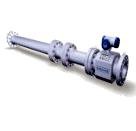 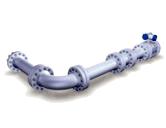 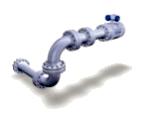 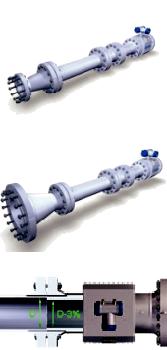 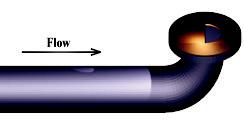 Note:Any turbine meter will need to be equipped with a flow director (straightener and nose cone) in the upstream part. For this reason the influence of extending the upstream part with a straight line beyond the 10 D value will be negligible.Annex C: Overview of requirements and applicable testsfor different metering principles(Mandatory)C.1 GeneralThis Annex shows the requirements and applicable tests required for a number of different metering principles.Requirements apply to all metering principles. The necessity of performing the related tests depends on the sensitivity of such physical metering principle to the phenomenon as described in the requirement.The arguments for omitting a test shall contain independent and international accepted and published evidence of insensitivity of the metering principle to the phenomenon.For those metering principles not listed in the table the applicability of each test shall be determined. In Table C.1 the diaphragm gas meter, the Temperature Compensated (TC) diaphragm gas meter, the rotary piston gas meter and the turbine gas meter are considered pure mechanical meters.If electronics, software and/or ancillary devices are added to these mechanical meters, the tests on electronics, software and/or ancillary devices apply as well.Table C.1 Overview of requirements and applicable evaluation tests for the different metering principlesAnnex D: Type evaluation of a family of gas meters(Mandatory)D.1 Families of gas metersThis Annex describes the criteria to be applied by the evaluating authority in deciding whether a group of gas meters can be considered to be from the same family for type evaluation purposes, for which only selected samples of meter sizes are to be tested.D.2 DefinitionA family of meters is a group of gas meters of different sizes and/or different flow rates, in which all the meters shall have the following characteristics:• the same manufacturer;• geometric similarity of the parts in contact with the gas;• the same metering principle;• the same accuracy class;• the same temperature range;• the same electronic device for each meter size;• a similar standard of design and component assembly;• the same materials for those components that are critical to the performance of the meter;• the same installation requirements relative to the meter size, e.g. 10 D (pipe diameter) of straight pipe upstream of the meter and 5 D of straight pipe downstream of the meter.D.3 Meter selectionWhen considering which sizes of a family of gas meters should be tested, the following rules shall be followed:• the evaluating authority shall declare the reasons for including and omitting particular meter sizes from testing;• the smallest meter in any family of meters shall always be tested;• meters which have the most extreme operating parameters within a family shall be considered for testing, e.g. the largest flow rate range, the highest peripheral speed of moving parts, etc;• if practical, the largest meter in any family of meters should always be tested. However, if the largest meter is not tested, then any meter having a Qmax> 2 × Qmax of the largest meter tested shall not be considered part of the family concerned;• durability tests shall be applied to meters where the highest wear is expected;• for meters with no moving parts in the measurement transducer, the smallest size shall be selected for durability tests;• all performance tests relating to influence quantities shall be carried out on one size from a family of meters;• the family members underlined in Figure D.1 may be considered as an example for testing(Note: Each row represents one family, meter 1 being the smallest).Figure D.1: Family of meters pyramidAnnex E: Description of selected validation methodsE.1 Analysis of documentation and specification and validation of the design (AD)Application:Basic procedure, applicable during all software validation assessments.Preconditions:The procedure is based on the manufacturer’s documentation of the measuring instrument.Depending on the demands this documentation shall have adequate scope:Specification of the externally accessible functions of the instrument in a general form (Suitable for simple instruments with no interfaces except a display, all features verifiable by functional testing, low risk of fraud);Specification of software functions and interfaces (necessary for instruments with interfaces and for instrument functions that cannot be functionally tested and in case of increased risk of fraud). The description shall make evident and explain all software functions that may have an impact on metrological features;Concerning interfaces, the documentation shall include a complete list of commands or signals that the software is able to interpret. The effect of each command shall be documented in detail. The way in which the instrument reacts on undocumented commands shall be described;Additional documentation of the software for complex measuring algorithms, cryptographic functions, or crucial timing constraints shall be provided, if necessary for understanding and evaluating the software functions;When it is not clear how to validate a function of a software program the onus to develop a test method should be placed on the manufacturer. In addition, the services of the programmer should be made available to the examiner for the purposes of answering questions.A general precondition for examination is the completeness of the documentation and the clear identification of the EUT, i.e. of the software packages that contribute to the metrological functions (see 6.1.1).Description:The examiner evaluates the functions and features of the measuring instrument using the description in text and graphical representations and decides whether these comply with the requirements. Metrological requirements as well as software-functional requirements (e.g. fraud protection, protection of adjustment parameters, disallowed functions, communication with other devices, update of software, fault detection, etc.) have to be considered and evaluated.Result:The procedure gives a result for all characteristics of the measuring instrument, provided that the appropriate documentation has been submitted by the manufacturer. The result should be documented in a section related to software in a Software Evaluation Report.Complementary procedures:Additional procedures should be applied, if examining the documentation cannot provide substantiated validation results. In most cases “Validating the metrological functions by functional testing” (see E.2) is a complementary procedure.E.2 Validation by functional testing of the metrological functions (VFTM)Application:To validate the correctness of algorithms for calculating the measurement value from raw data, for linearization of a characteristic, compensation of environmental influences, rounding in price calculation, etc.Preconditions:Operating manual, functioning pattern, metrological references and test equipment.Description:Most of the evaluation and test methods are based on reference measurements under various conditions. Their application is not restricted to a certain technology of the instrument. Although not aimed primarily at validating the software, the test results can be interpreted as a validation of some parts of the software, in general those that are metrologically the most important ones. If the tests cover all the metrologically relevant features of the instrument, the corresponding software parts can be regarded as being validated. In general, no additional software analysis or test has to be applied to validate the metrological features of the measuring instrument.Result:Correctness of algorithms is valid or invalid. Measurement values under all conditions are within the MPE or not.Complementary procedures:The method is normally an enhancement of E.1. In certain cases it may be easier or more effective to combine the method with examinations based on the source code (E.5) or by simulating input signals (E.6) e.g. for dynamic measurements.E.3 Validation by functional testing of the software functions (VFTSw)Application:For validation of e.g. protection of parameters, indication of a software identification, software supported fault detection, configuration of the system (especially of the software environment), etc.Preconditions:Operating manual, software documentation, functioning pattern, test equipment.Description:Required features described in the operating manual, instrument documentation or software documentation is checked in practice. If software controlled and functioning correctly, they are to be regarded as validated without any further software analysis.Result:Software controlled feature under consideration is OK or not OK.Complementary procedures:Some features or functions of a software controlled instrument cannot be practically validated as described. If the instrument has interfaces, it is in general not possible to detect unauthorized commands only by trying commands at random. Besides that, a sender is needed to generate these commands. For the normal validation level method E.1, including a declaration by the manufacturer, may cover this requirement. For the extended examination level, a software analysis such as E.4 or E.5 is necessary.E.4 Metrological dataflow analysis (DFA)Application:For analysis of the software design concerning the control of the data flow of measurement values through the data domains that are subject to legal control, including the examination of the software separation.Preconditions:Software documentation, source code, editor, text search program or special tools. Knowledge of programming languages.Description:It is the aim of this analysis to find all parts of the software that are involved in the calculation of the measurement values or that may have an impact on it.Result:It can be validated whether software separation according to E.2 is OK or not OK.Complementary procedures:This method is recommended if software separation is realized and if high conformity or strong protection against manipulation is required. It is an enhancement to E.1 through E.3 and to E.5.E.5 Code inspection and walk through (CIWT)Application:Any feature of the software may be validated with this method if enhanced examination intensity is considered necessary.Preconditions:Source code, text editor, tools. Knowledge of programming languages.Description:The examiner walks through the source code assignment by assignment, evaluating the respective part of the code to determine whether the requirements are fulfilled and whether the program functions and features are in compliance with the documentation.The examiner may also concentrate on algorithms or functions that he has identified as complex, error-prone, insufficiently documented, etc. and inspect the respective part of the source code by analyzing and checking.Result:Implementation compatible with the software documentation and in compliance with the requirements or not.Complementary procedures:This is an enhanced method, additional to E.1 and E.4. Normally it is only applied in spot checks.E.6 Software module testing (SMT)Application:Only if a high level of security and protection against fraud is required. This method is to be applied when routines of a program cannot be examined exclusively on the basis of written information and is appropriate and economically advantageous in validating dynamic measurement algorithms.Preconditions:Source code, development tools (at least a compiler), functioning environment of the software module under test, input data set and corresponding correct reference output data set or tools for automation. Skills in IT, knowledge of programming languages. Co-operation with the programmer of the module under test is advisable.Description:The software module under test is integrated in a test environment, i.e. a specific test program module that calls the module under test and provides it with all necessary input data. The test program compares the output data from the module under test with the expected reference values. Result:Measuring algorithm or other tested functions are correct or not.Complementary procedures:This is an enhanced method, additional to E.2 or E.5. It is only profitable in exceptional cases.[File No. WM-9(39)/2015](Amit Mehta)Joint Secretary to the Government of IndiaNote:- The principal rules were published in the Gazette of India, Extraordinary, Part II, Section 3, Sub-section (i), vide notification number G.S.R.71(E), dated the 7th February, 2011 and was last amended, vide notification number G.S.R. 875 (E), dated the 9th September, 2016.Rated operating conditions for a gas meter shall be as follows:Rated operating conditions for a gas meter shall be as follows:Rated operating conditions for a gas meter shall be as follows:Rated operating conditions for a gas meter shall be as follows:a)Ambient temperature (Temperature range chosen shall at least cover 50 K)Low–40°C, –25°C, –10°C and +5°C (1)a)Ambient temperature (Temperature range chosen shall at least cover 50 K)high+30°C, +40°C, +55°C and +70°C (1)b)Ambient relative humidityAs specified by the manufacturer; at least up to 93%As specified by the manufacturer; at least up to 93%c)Atmospheric pressureAs specified by the manufacturer; at least covering 86 kPa – 106 kPaAs specified by the manufacturer; at least covering 86 kPa – 106 kPad)Vibration less than10 Hz – 150 Hz, 1.6 ms-2, 0.05 m2s-3,  -3dB/octave10 Hz – 150 Hz, 1.6 ms-2, 0.05 m2s-3,  -3dB/octavee)DC mains voltage (3)As specified by the manufacturerAs specified by the manufacturerf)AC mains voltage (3)Unom – 15% to Unom + 10%Unom – 15% to Unom + 10%g)AC mains frequency (3)fnom – 2 % to fnom + 2%fnom – 2 % to fnom + 2%h)Flow rate rangeQmin to Qmax inclusiveQmin to Qmax inclusivei)Type of gasesThe family of natural gases, industrial gases, or supercritical gases; to be specified by the manufacturer (2),The family of natural gases, industrial gases, or supercritical gases; to be specified by the manufacturer (2),j)Working pressure range:pmin to pmax inclusivepmin to pmax inclusive(1) Different values of temperature are allowed, depending on the different climatic conditions of the country.(2) Supercritical refers to the situation where there is no distinction between the gaseous and liquefied state of the fluid(3) If applicable(1) Different values of temperature are allowed, depending on the different climatic conditions of the country.(2) Supercritical refers to the situation where there is no distinction between the gaseous and liquefied state of the fluid(3) If applicable(1) Different values of temperature are allowed, depending on the different climatic conditions of the country.(2) Supercritical refers to the situation where there is no distinction between the gaseous and liquefied state of the fluid(3) If applicable(1) Different values of temperature are allowed, depending on the different climatic conditions of the country.(2) Supercritical refers to the situation where there is no distinction between the gaseous and liquefied state of the fluid(3) If applicableQmax / QminQmax / Qt≥ 50≥ 10≥ 5 and <50≥ 5Flow rate QDuring type evaluation andinitial verificationDuring type evaluation andinitial verificationDuring type evaluation andinitial verificationDuring subsequent verification and In-serviceDuring subsequent verification and In-serviceDuring subsequent verification and In-serviceFlow rate QAccuracy classAccuracy classAccuracy classAccuracy classAccuracy classAccuracy classFlow rate Q0.511.50.511.5Qmin ≤ Q <Qt± 1 %± 2 %± 3 %± 2 %± 4 %± 6 %Qt ≤ Q ≤ Qmax± 0.5 %± 1 %± 1.5 %± 1 %± 2 %± 3 %Flow rate QDuring type evaluation andinitial verificationDuring type evaluation andinitial verificationDuring type evaluation andinitial verificationDuring subsequent verificationand In-serviceDuring subsequent verificationand In-serviceDuring subsequent verificationand In-serviceFlow rate QAccuracy classAccuracy classAccuracy classAccuracy classAccuracy classAccuracy classFlow rate Q0.511.50.511.5WME± 0.2 %± 0.4 %± 0.6 %---No. Influence factorRangeError limita.Dry heatUpper temperature specified MPEb.Cold heatUpper temperature specified MPEc.Damp heat, steady state(non-condensing)upper temperature specified,93 % relative humidityMPEd.DC mains voltagevariation (1)as specified by the manufacturerMPEe.AC mains voltagevariation (1)85 % & 110 % of the rated voltageMPEf.Low voltage of internalbattery (1)as specified by the manufacturerMPE(1) If applicable(1) If applicable(1) If applicable(1) If applicableNo. DisturbanceRequired immunityFault limit / testcondition (3)a.Damp heat cyclic (condensing)upper temperature, specified93 % relative humidity½ MPE / NSFab.Vibrations (random)total frequency range: 10 Hz – 150 Hztotal RMS level: 7 m.s-2ASD level 10 Hz–20 Hz: 1 m2.s-3ASD level 20 Hz–150 Hz: –3dB/octave½ MPE / NSFac.Mechanical shock50 mm½ MPE / NSFad.Radiated RF, electromagnetic fields10 V/m, up to 3 GHzMPE / NSFde.Conducted (commonmode) currents generated by RF EM fields10 V (e.m.f.), up to 80MHzMPE / NSFdf.Electrostatic discharges6 kV contact discharge8 kV air discharge½ MPE / NSFa+dg.Bursts (transients) onsignal, data and control linesAmplitude 1 kVRepetition rate 5 kHz½ MPE / NSFdh.Surges on signal, data and control linesunsymmetrical lines:    line to line 0.5 kV    line to ground 1.0 kVsymmetrical lines:     line to line NA     line to ground 1.0 kVshielded I/O and communication lines:     line to line NA     line to ground 0.5 kV½ MPE / NSFdi.AC mains voltage dipsand short interruptions (1)½ cycle                  0 %1 cycle                    0 %10/12 (2) cycles      40 %25/30 (2) cycles      70 %250/300 (2) cycles   80 %½ MPE / NSFdj.DC mains voltage dipsand short interruptions (1)40 % and 70 % of the rated voltage during 0.1 s and0% of rated voltage during 0.01 s½ MPE / NSFdk.Bursts (transients) on AC and DC mainsAmplitude 2 kVRepetition rate 5 kHz½ MPE / NSFdl.Surges on AC and DCMainsline to line 1.0 kVline to ground 2.0 kV½ MPE / NSFa+dm.Ripple on DC mains power (1)2 % of nominal DC voltage½ MPE / NSFd(1) If applicable(2) For 50 Hz/ 60 Hz respectively(3)NSFa: No significant fault shall occur after the disturbance.NSFd: No significant fault shall occur during the disturbance.(1) If applicable(2) For 50 Hz/ 60 Hz respectively(3)NSFa: No significant fault shall occur after the disturbance.NSFd: No significant fault shall occur during the disturbance.(1) If applicable(2) For 50 Hz/ 60 Hz respectively(3)NSFa: No significant fault shall occur after the disturbance.NSFd: No significant fault shall occur during the disturbance.(1) If applicable(2) For 50 Hz/ 60 Hz respectively(3)NSFa: No significant fault shall occur after the disturbance.NSFd: No significant fault shall occur during the disturbance.RequirementRequirementEvaluation procedureI.1(1)Software identificationAD + VFTSwI.1(2)Correctness of algorithmsAD + VFTSwI.1(3)Fraud protectionAD + VFTSw + DFA/CIWT/SMT1Parameter protectionAD + VFTSw + DFA/CIWT/SMT1I.2(1)Separation of electronic devices and sub-assembliesADI.2(2)Separation of software partsADI.2(3)Storage of data, transmission via communication systemsAD + VFTSw + CIWT/SMT1I.2(3)(i)Data protection with respect to time of measurementAD + VFTSw + SMT1I.2(4)Automatic storageAD + VFTSwI.2(3)(iv)Transmission delayAD + VFTSwI.2(3)(v)Transmission interruptionAD + VFTSwTime stampAD + VFTSwAbbreviationDescriptionRelated Annex EADAnalysis of the documentation and validation of the designAnnex E (D1) VFTMValidation by functional testing of metrological functionsAnnex E (D2) VFTSwValidation by functional testing of software functionsAnnex E (D3) DFA1Metrological data flow analysisAnnex E (D4) CIWT1Code inspection and walkthroughAnnex E (D5) SMT1Software module testingAnnex E (D6) Maximum equivalent volume flow rate [m3/h]Number of meters to be testedNumber of meters to be testedMaximum equivalent volume flow rate [m3/h]Option 1Option 2Qmax ≤ 2525 <Qmax ≤ 100Qmax> 100321643Column IColumn IColumn IIColumn IIITypeSub-type or noteInitial Re-verification PeriodSubsequent Re-verification Period 1. DiaphragmMeter7 years5 years2. RotaryPressure body20 years17 years3. TurbineAll types6 years4 years4. Orificeplate(s), fitting, tubes, and flow conditioner6 years4 years5. UltrasonicUltrasonic gas meter6 years4 years6. Fluidic- oscillationAll types6 years4 years7. VortexAll types6 years4 years8. Cone- shaped differential pressureAll types6 years4 yearsColumn IColumn IColumn IIColumn IIITypeSub-type or noteInitial Re-verification PeriodSubsequent Re-verification Period 9. CoriolisNGV Dispenser System1 year1 year9. CoriolisAll Other types6 years4 yearsColumn IColumn IColumn IIColumn IIITypeSub-type or noteInitial Re-verification PeriodSubsequent Re-verification Period 10. Chart RecorderAll typesSee note (1)See note (1)11.Mechanical- type Volume Conversion DeviceRotary meter modules7 years5 years11.Mechanical- type Volume Conversion DeviceAll other types7 years5 years12. Electronic- type Volume Conversion Device (EVCAll types7 years5 years13. Flow ComputerAll types6 years4 years14. Transducer or TransmitterAll types7 years5 yearsColumn IColumn IColumn IIColumn IIITypeSub-type or noteInitial Re-verification PeriodSubsequent Re-verification Period 15. Gas Analyzer or ChromatographAll types1 year1 year16. Energy DensityAll types1 year1 year17. Relative DensityAll types1 year1 year18. Flow ConditionerPerforated platesame as the host metersame as the host meter18. Flow ConditionerTube bundle (straightening vanes)same as the host metersame as the host meter19. Correction DeviceAll types (see note 2)same as the host metersame as the host meter20. Ticket printerAll typessame as the host metersame as the host meter21. Telemetering Device or SystemAll typesSee Notes (1)See Notes (1)22. Metering InstallationsPressure factor metering (PFM)See Notes (1)See Notes (1)22. Metering InstallationsAll other typesSee Notes (1)See Notes (1)A.4(1)(i) Dry heat (non-condensing): influence testA.4(1)(i) Dry heat (non-condensing): influence testA.4(1)(i) Dry heat (non-condensing): influence testObject of the testVerification of compliance under conditions of high environmental temperatureVerification of compliance under conditions of high environmental temperatureTest procedure in briefThe test comprises exposure to the specified high temperature under “free air” conditions for the time specified (the time specified is the time after the EUT has reached temperature stability).The change of temperature shall not exceed 1 °C/min during heating up and cooling down.The absolute humidity of the test atmosphere shall not exceed 20 g/m3.When testing is performed at temperatures lower than 35 °C, the relative humidity shall not exceed 50 %.The test comprises exposure to the specified high temperature under “free air” conditions for the time specified (the time specified is the time after the EUT has reached temperature stability).The change of temperature shall not exceed 1 °C/min during heating up and cooling down.The absolute humidity of the test atmosphere shall not exceed 20 g/m3.When testing is performed at temperatures lower than 35 °C, the relative humidity shall not exceed 50 %.Temperatureupper temperature specified°CDuration2HA.4(1)(ii) Cold: influence testA.4(1)(ii) Cold: influence testA.4(1)(ii) Cold: influence testObject of the testVerification of compliance under conditions of low environmental temperatureVerification of compliance under conditions of low environmental temperatureTest procedure in briefThe test comprises exposure to the specified low temperature under “free air” conditions for the time specified (the time specified is the time after the EUT has reached temperature stability).The change of temperature shall not exceed 1 °C/min during heating up and cooling down.IEC specifies that the power to the EUT shall be switched off before the temperature is raised.The test comprises exposure to the specified low temperature under “free air” conditions for the time specified (the time specified is the time after the EUT has reached temperature stability).The change of temperature shall not exceed 1 °C/min during heating up and cooling down.IEC specifies that the power to the EUT shall be switched off before the temperature is raised.Temperaturelower temperature specified°CDuration2HA.4(2)(i) Damp heat, steady-state (non condensing): influence testA.4(2)(i) Damp heat, steady-state (non condensing): influence testA.4(2)(i) Damp heat, steady-state (non condensing): influence testObject of the testVerification of compliance under conditions of high environmental humidity and constant temperatureVerification of compliance under conditions of high environmental humidity and constant temperatureTest procedure in briefThe test comprises exposure to the specified temperature and the specified constant relative humidity for a certain fixed period of time. The EUT shall be handled such that no condensation of water occurs on it.The gas meter shall be subjected 3 times to an accuracy test:- at reference conditions, before the increase of temperature;- at the end of the upper temperature phase;- at reference conditions, 24 hours after the decrease of temperature.The test comprises exposure to the specified temperature and the specified constant relative humidity for a certain fixed period of time. The EUT shall be handled such that no condensation of water occurs on it.The gas meter shall be subjected 3 times to an accuracy test:- at reference conditions, before the increase of temperature;- at the end of the upper temperature phase;- at reference conditions, 24 hours after the decrease of temperature.Temperatureupper temperature specified°CRelative humidity(RH)93 %Duration4HA.4(2)(ii) Damp heat, cyclic (condensing): disturbance testA.4(2)(ii) Damp heat, cyclic (condensing): disturbance testA.4(2)(ii) Damp heat, cyclic (condensing): disturbance testObject of the testVerification of compliance under conditions of high environmental humidity combined with cyclic temperature changesVerification of compliance under conditions of high environmental humidity combined with cyclic temperature changesTest procedure in briefThe test comprises exposure to cyclic temperature variation between 25 °C and the appropriate upper temperature while maintaining the relative humidity above 95 % during the temperature change and low temperature phases, and at or above 93 % at the upper temperature phases.Condensation is expected to occur on the EUT during the temperature rise.The 24 hours cycle consists of:1) Temperature rise during 3 hours.2) Temperature maintained at upper temperature level until 12 hours from the start of the cycle.3) Temperature lowered to the lower temperature level within a period of 3 to 6 hours, the rate of fall during the first hour and a half being such that the lower temperature level would be reached in 3 hours.4) Temperature maintained at lower temperature level until the 24 hours cycle is completed.The stabilizing period before and recovery period after the cyclic exposure shall be such that the temperature of all parts of the EUT is within 3 °C of its final value.During the test the instrument is switched on; gas flow is not required.The gas meter shall be subjected to an accuracy test both:- at reference conditions, before the increase of temperature and- at reference conditions, at least 4 hours after the last cycle.The test comprises exposure to cyclic temperature variation between 25 °C and the appropriate upper temperature while maintaining the relative humidity above 95 % during the temperature change and low temperature phases, and at or above 93 % at the upper temperature phases.Condensation is expected to occur on the EUT during the temperature rise.The 24 hours cycle consists of:1) Temperature rise during 3 hours.2) Temperature maintained at upper temperature level until 12 hours from the start of the cycle.3) Temperature lowered to the lower temperature level within a period of 3 to 6 hours, the rate of fall during the first hour and a half being such that the lower temperature level would be reached in 3 hours.4) Temperature maintained at lower temperature level until the 24 hours cycle is completed.The stabilizing period before and recovery period after the cyclic exposure shall be such that the temperature of all parts of the EUT is within 3 °C of its final value.During the test the instrument is switched on; gas flow is not required.The gas meter shall be subjected to an accuracy test both:- at reference conditions, before the increase of temperature and- at reference conditions, at least 4 hours after the last cycle.Upper temperatureupper temperature specified°CDuration2CyclesA.5(1) Vibration (random): disturbance testA.5(1) Vibration (random): disturbance testObject of the testVerification of compliance under conditions of random vibrationTest procedure in briefThe test comprises exposure to the level of vibration for the time specified. The EUT shall, subsequently, be tested in three, mutually perpendicular axes mounted on a rigid fixture by its normal mounting means.The EUT shall normally be mounted in such a way that the gravity vector points in the same direction as it would do in normal use. Where, based on the metering principle the effect of gravitational force can be assumed negligible the EUT may be mounted in any position.Example: a diaphragm gas meter always has to be tested in an upright position, for each direction in which the meter has to be tested.During the test the instrument is not required to be powered up (switched on).Total frequency range10 Hz – 150 HzTotal RMS level7 m·s-2ASD level 10 Hz – 20 Hz1 m2·s-3ASD level 20 Hz – 150 Hz–3 dB/octaveNumber of axes3Duration per axis2 minutesA.5(2) Mechanical shock: disturbance testA.5(2) Mechanical shock: disturbance testObject of the testVerification of compliance under conditions of mechanical shocksTest procedure in briefThe EUT, placed in its normal position of use on a rigid surface, is tilted towards one bottom edge and is then allowed to fall freely onto the test surface.The height of fall is the distance between the opposite edge and the test surface.However, the angle made by the bottom and the test surface shall not exceed 30°.During the test the instrument is not powered up.Height of fall50 mmNumber of falls (on each bottom edge)1A.6(1)(i) Radiated, RF, electromagnetic fields: disturbance testA.6(1)(i) Radiated, RF, electromagnetic fields: disturbance testObject of the testVerification of compliance of the EUT while being exposed to RF electromagnetic fieldsTest procedure in briefThe EUT is exposed to electromagnetic fields having the required field strength level specified and the field uniformity as defined in the referred standard.The EUT shall be exposed to the modulated wave field. The frequency sweep shall be performed only pausing to adjust the RF signal level or to switch RF-generators, amplifiers and antennas if necessary. Where the frequency range is swept incrementally, the step size shall not exceed 1 % of the preceding frequency value.The dwell time of the amplitude modulated carrier at each frequency shall not be less than the time necessary for the EUT to be exercised and to respond, but shall in no case be less than 0.5 s. The expected most critical frequencies (e.g. clock frequencies) shall be analyzed separately. (1)Frequency range80 MHz – 3 GHz (2), (4)26 MHz – 3 GHz (3)Field strength10 V/mModulation80 % AM, 1 kHz, sine waveNotes(1) Usually, these sensitive frequencies can be expected to be the frequencies emitted by the EUT.(2) This test only specifies test levels above 80 MHz.For frequencies in the lower range the test methods for conducted radio frequency disturbances are preferred (test A.6(1)(ii)).(3) For EUT lacking any cabling as is needed for applying the test specified in A.6(1)(ii) the lower frequency limit for this test A 6(1)(i) shall be 26 MHz (refer to Annex H of IEC 61000-4-3 [19]). (In all other cases both A.6.(1)(i) and A.6(1)(ii) apply).(4) For the frequency range 26 MHz – 80 MHz, the testing laboratory can either carry out the test according to A.6(1)(i) or according to A.6(1)(ii).But in the event of a dispute, the results according to A.6(1)(ii) shall prevail.A.6(1)(ii) Conducted radio-frequency fields: influence testA.6(1)(ii) Conducted radio-frequency fields: influence testObject of the testVerification of compliance of the EUT while being exposed to RF electromagnetic fieldsTest procedure in briefRadio frequency EM current, simulating the influence of EM fields shall be coupled or injected into the power ports and I/O ports of the EUT using coupling/decoupling devices as defined in the referred standard.The performance of the test equipment consisting of an RF generator, (de-)coupling devices, attenuators, etc. shall be verified.RF amplitude (50 Ω )10 V (e.m.f.)Frequency range0.15 – 80 MHzModulation80 % AM, 1 kHz, sine waveNotes(1) This test is not applicable for when the EUT has no mains power supply or other copper wired input/output port.(2) If the EUT comprises several devices, the tests shall be performed at each extremity of the cable if both devices are part of the EUT.(3) For the frequency range 26 MHz – 80 MHz, the testing laboratory can either carry out the test according to A.6(1)(i) or according toA.6(1)(ii).But in the event of a dispute, the results according to A.6(1)(ii) shall prevail.A.6(2) Electrostatic discharge: disturbance testA.6(2) Electrostatic discharge: disturbance testA.6(2) Electrostatic discharge: disturbance testObject of the testVerification of compliance in case of direct exposure to discharging of electrostatic charged objects or persons on the EUT of such discharges in the neighborhood of the EUTVerification of compliance in case of direct exposure to discharging of electrostatic charged objects or persons on the EUT of such discharges in the neighborhood of the EUTTest procedure in briefAn ESD generator as defined in the referred standard shall be used and the test setup shall comply with the dimensions, materials used and conditions as specified in this standard.Before starting the tests, the performance of the generator shall be verified.At each pre-selected discharge location on the EUT at least 10 discharges shall be applied. The time interval between successive discharges shall be at least 1 second. For EUTs not equipped with a ground terminal, the EUT shall be fully discharged between the discharges applied using the ESD generator.Contact discharge is the preferred test method. Air discharges are less reproducible and therefore shall be used only where contact discharge cannot be applied.Direct application:In the contact discharge mode to be carried out on conductive surfaces, the electrode shall be in contact with the EUT.In the air discharge mode on insulated surfaces, the electrode is approached to the EUT and the discharge occurs by spark.Indirect application:The discharges are applied in the contact mode to coupling planes mounted in the vicinity of the EUT.An ESD generator as defined in the referred standard shall be used and the test setup shall comply with the dimensions, materials used and conditions as specified in this standard.Before starting the tests, the performance of the generator shall be verified.At each pre-selected discharge location on the EUT at least 10 discharges shall be applied. The time interval between successive discharges shall be at least 1 second. For EUTs not equipped with a ground terminal, the EUT shall be fully discharged between the discharges applied using the ESD generator.Contact discharge is the preferred test method. Air discharges are less reproducible and therefore shall be used only where contact discharge cannot be applied.Direct application:In the contact discharge mode to be carried out on conductive surfaces, the electrode shall be in contact with the EUT.In the air discharge mode on insulated surfaces, the electrode is approached to the EUT and the discharge occurs by spark.Indirect application:The discharges are applied in the contact mode to coupling planes mounted in the vicinity of the EUT.Test voltageContact discharge (1)6 kVTest voltageAir discharge (1)8 kVNotes(1) Contact discharges shall be applied on conductive surfaces.Air discharges shall be applied on non-conductive surfaces.(1) Contact discharges shall be applied on conductive surfaces.Air discharges shall be applied on non-conductive surfaces.A.6(3) Bursts (transients) on signal, data and control lines: disturbance testA.6(3) Bursts (transients) on signal, data and control lines: disturbance testA.6(3) Bursts (transients) on signal, data and control lines: disturbance testObject of the testVerification of compliance of the EUT to conditions where electrical bursts are superimposed on I/O and communication portsVerification of compliance of the EUT to conditions where electrical bursts are superimposed on I/O and communication portsTest procedure in briefA burst generator as defined in the referred standard shall be used The characteristics of the generator shall be verified before connecting the EUT. The test comprises the exposure to bursts of voltage spikes for which the repetition frequency of the impulses and peak values of the output voltage on 50 Ω and 1 000 Ω load are defined in the referred standard.The characteristics of the generator shall be verified before connecting the EUT.Both positive and negative polarity of the bursts shall be applied.The duration of the test shall not be less than 1 min for each amplitude and polarity.For the coupling of the bursts into the I/O and communication lines, a capacitive coupling clamp as defined in the standard shall be used.The test pulses shall be continuously applied during the measuring time.A burst generator as defined in the referred standard shall be used The characteristics of the generator shall be verified before connecting the EUT. The test comprises the exposure to bursts of voltage spikes for which the repetition frequency of the impulses and peak values of the output voltage on 50 Ω and 1 000 Ω load are defined in the referred standard.The characteristics of the generator shall be verified before connecting the EUT.Both positive and negative polarity of the bursts shall be applied.The duration of the test shall not be less than 1 min for each amplitude and polarity.For the coupling of the bursts into the I/O and communication lines, a capacitive coupling clamp as defined in the standard shall be used.The test pulses shall be continuously applied during the measuring time.Test voltageAmplitude (peak value)1 kVTest voltageRepetition rate5 kHzA.6(4) Surges on signal, data and control lines: disturbance testA.6(4) Surges on signal, data and control lines: disturbance testA.6(4) Surges on signal, data and control lines: disturbance testA.6(4) Surges on signal, data and control lines: disturbance testObject of the testVerification of compliance during conditions where electrical surges are superimposed on I/O and communication portsVerification of compliance during conditions where electrical surges are superimposed on I/O and communication portsVerification of compliance during conditions where electrical surges are superimposed on I/O and communication portsTest procedure in briefA surge generator as defined in the referred standard shall be used. The characteristics of the generator shall be verified before connecting the EUT. The test comprises exposure to surges for which the rise time, pulse width, peak values of the output voltage/current on high/low impedance load and minimum time interval between two successive pulses are defined in the referred standard.At least 3 positive and 3 negative surges shall be applied. The applicable injection network depends on the kind of wiring the surge is coupled into and is defined in the referred standard.The test pulses shall be continuously applied during the measuring time.A surge generator as defined in the referred standard shall be used. The characteristics of the generator shall be verified before connecting the EUT. The test comprises exposure to surges for which the rise time, pulse width, peak values of the output voltage/current on high/low impedance load and minimum time interval between two successive pulses are defined in the referred standard.At least 3 positive and 3 negative surges shall be applied. The applicable injection network depends on the kind of wiring the surge is coupled into and is defined in the referred standard.The test pulses shall be continuously applied during the measuring time.A surge generator as defined in the referred standard shall be used. The characteristics of the generator shall be verified before connecting the EUT. The test comprises exposure to surges for which the rise time, pulse width, peak values of the output voltage/current on high/low impedance load and minimum time interval between two successive pulses are defined in the referred standard.At least 3 positive and 3 negative surges shall be applied. The applicable injection network depends on the kind of wiring the surge is coupled into and is defined in the referred standard.The test pulses shall be continuously applied during the measuring time.Test voltageUnsymmetrical linesLine to line: 0.5 kVLine to ground: 1.0 kVTest voltageSymmetrical linesLine to line: NALine to ground: 1.0 kVTest voltageShielded I/O andcommunication linesLine to line: NALine to ground: 0.5 kVA.7(1) DC mains voltage variation: influence testA.7(1) DC mains voltage variation: influence testObject of the testVerification of compliance during conditions of DC mains network changes between upper and lower limitTest procedure in briefThe test comprises exposure to the specified power supply condition for a period sufficient for achieving temperature stability and subsequently performing the required measurements.Test severityThe upper limit is the DC level at which the EUT is claimed and proven to have been manufactured to automatically detect high-level conditions.The lower limit is the DC level at which the EUT is claimed and proven to have been manufactured to automatically detect low-level conditions.The instrument shall comply with the specified maximum permissible error at supply voltage levels between the two levelsA.7(2) AC mains voltage variation: influence testA.7(2) AC mains voltage variation: influence testA.7(2) AC mains voltage variation: influence testObject of the testVerification of compliance during conditions of AC mains network voltage changes between upper and lower limitVerification of compliance during conditions of AC mains network voltage changes between upper and lower limitTest procedure in briefThe test comprises exposure to the specified power condition for a period sufficient for achieving temperature stability and for performing the required measurements.The test comprises exposure to the specified power condition for a period sufficient for achieving temperature stability and for performing the required measurements.Mains voltage (1), (2)upper limitUnom + 10 %Mains voltage (1), (2)lower limitUnom – 15 %Notes(1) In the case of three-phase power supply, the voltage variation shall apply for each phase successively.(2) The values of U are those marked on the measuring instrument. In case a range is specified, the “-” relates to the lowest value and the “+” to the highest value of the range.(1) In the case of three-phase power supply, the voltage variation shall apply for each phase successively.(2) The values of U are those marked on the measuring instrument. In case a range is specified, the “-” relates to the lowest value and the “+” to the highest value of the range.A.7(3) AC mains voltage dips and short interruptions: disturbance testA.7(3) AC mains voltage dips and short interruptions: disturbance testA.7(3) AC mains voltage dips and short interruptions: disturbance testA.7(3) AC mains voltage dips and short interruptions: disturbance testA.7(3) AC mains voltage dips and short interruptions: disturbance testA.7(3) AC mains voltage dips and short interruptions: disturbance testA.7(3) AC mains voltage dips and short interruptions: disturbance testA.7(3) AC mains voltage dips and short interruptions: disturbance testObject of the testVerification of compliance during conditions of short time mains voltage reductionsVerification of compliance during conditions of short time mains voltage reductionsVerification of compliance during conditions of short time mains voltage reductionsVerification of compliance during conditions of short time mains voltage reductionsVerification of compliance during conditions of short time mains voltage reductionsVerification of compliance during conditions of short time mains voltage reductionsVerification of compliance during conditions of short time mains voltage reductionsTest procedure in briefA test generator is to be used which is suitable to reduce the amplitude of the AC mains voltage for the required period of time.The performance of the test generator shall be verified before connecting the EUT.The mains voltage reduction tests shall be repeated 10 times with intervals of at least 10 seconds between the tests.	The test pulses shall be continuously applied during the measuring time.A test generator is to be used which is suitable to reduce the amplitude of the AC mains voltage for the required period of time.The performance of the test generator shall be verified before connecting the EUT.The mains voltage reduction tests shall be repeated 10 times with intervals of at least 10 seconds between the tests.	The test pulses shall be continuously applied during the measuring time.A test generator is to be used which is suitable to reduce the amplitude of the AC mains voltage for the required period of time.The performance of the test generator shall be verified before connecting the EUT.The mains voltage reduction tests shall be repeated 10 times with intervals of at least 10 seconds between the tests.	The test pulses shall be continuously applied during the measuring time.A test generator is to be used which is suitable to reduce the amplitude of the AC mains voltage for the required period of time.The performance of the test generator shall be verified before connecting the EUT.The mains voltage reduction tests shall be repeated 10 times with intervals of at least 10 seconds between the tests.	The test pulses shall be continuously applied during the measuring time.A test generator is to be used which is suitable to reduce the amplitude of the AC mains voltage for the required period of time.The performance of the test generator shall be verified before connecting the EUT.The mains voltage reduction tests shall be repeated 10 times with intervals of at least 10 seconds between the tests.	The test pulses shall be continuously applied during the measuring time.A test generator is to be used which is suitable to reduce the amplitude of the AC mains voltage for the required period of time.The performance of the test generator shall be verified before connecting the EUT.The mains voltage reduction tests shall be repeated 10 times with intervals of at least 10 seconds between the tests.	The test pulses shall be continuously applied during the measuring time.A test generator is to be used which is suitable to reduce the amplitude of the AC mains voltage for the required period of time.The performance of the test generator shall be verified before connecting the EUT.The mains voltage reduction tests shall be repeated 10 times with intervals of at least 10 seconds between the tests.	The test pulses shall be continuously applied during the measuring time.Test (1, 2)Test (1, 2)test atest btest ctest dtest eunitVoltage reductionReductionto00407080%Duration0.5110/12(1)25/30 (2)250/300(1)cyclesNotes(1) These values are for 50 Hz / 60 Hz, respectively.(2) All 5 tests (a, b, c, d and e) are applicable; it is possible that any of the tests fail while the other tests pass.(1) These values are for 50 Hz / 60 Hz, respectively.(2) All 5 tests (a, b, c, d and e) are applicable; it is possible that any of the tests fail while the other tests pass.(1) These values are for 50 Hz / 60 Hz, respectively.(2) All 5 tests (a, b, c, d and e) are applicable; it is possible that any of the tests fail while the other tests pass.(1) These values are for 50 Hz / 60 Hz, respectively.(2) All 5 tests (a, b, c, d and e) are applicable; it is possible that any of the tests fail while the other tests pass.(1) These values are for 50 Hz / 60 Hz, respectively.(2) All 5 tests (a, b, c, d and e) are applicable; it is possible that any of the tests fail while the other tests pass.(1) These values are for 50 Hz / 60 Hz, respectively.(2) All 5 tests (a, b, c, d and e) are applicable; it is possible that any of the tests fail while the other tests pass.(1) These values are for 50 Hz / 60 Hz, respectively.(2) All 5 tests (a, b, c, d and e) are applicable; it is possible that any of the tests fail while the other tests pass.A.7(4) Voltage dips, short interruptions and voltage variations on DC mains power disturbance testA.7(4) Voltage dips, short interruptions and voltage variations on DC mains power disturbance testA.7(4) Voltage dips, short interruptions and voltage variations on DC mains power disturbance testA.7(4) Voltage dips, short interruptions and voltage variations on DC mains power disturbance testObject of the testObject of the testVerification of compliance during conditions of DC mains voltage dips, variations and short time reductionsVerification of compliance during conditions of DC mains voltage dips, variations and short time reductionsTest procedure in briefTest procedure in briefA test generator as defined in the referred standard shall be used.Before starting the tests, the performance characteristics of the generator shall be verified.The EUT shall be exposed to voltage dips and short interruptions for each of the selected combinations of amplitude and duration, using a sequence of three dips/interruptions and intervals of at least10 seconds between each test event.The most common operating modes of the EUT shall be tested three times at 10 second intervals for each of the specified voltage variations.If the EUT is an integrating instrument, the test pulses shall be continuously applied during the measuring time.A test generator as defined in the referred standard shall be used.Before starting the tests, the performance characteristics of the generator shall be verified.The EUT shall be exposed to voltage dips and short interruptions for each of the selected combinations of amplitude and duration, using a sequence of three dips/interruptions and intervals of at least10 seconds between each test event.The most common operating modes of the EUT shall be tested three times at 10 second intervals for each of the specified voltage variations.If the EUT is an integrating instrument, the test pulses shall be continuously applied during the measuring time.Test severity levelTest severity levelThe following levels shall beapplied:UnitVoltagedipsAmplitude40 and 70% of the rated voltageVoltagedipsDuration(1)10; 30; 100MsShortinterruptions(4)Test conditionHigh impedance and/or lowimpedanceShortinterruptions(4)Amplitude0% of the rated voltageShortinterruptions(4)Duration (1)1; 3; 10MsVoltagevariationsAmplitude85 and 120% of the rated voltageVoltagevariationsDuration (1)0.1; 0.3; 1; 3; 10SNotesNotes(1)All intervals are to be tested(1)All intervals are to be testedA.7(5) Bursts (transients) on AC and DC mains: disturbance testA.7(5) Bursts (transients) on AC and DC mains: disturbance testObject of the testVerification of compliance during conditions where electrical bursts are superimposed on the mains voltageTest procedure in briefA burst generator as defined in the referred standard shall be used.The characteristics of the generator shall be verified before connecting the EUT.The test comprises exposure to bursts of voltage spikes for which the repetition frequency of the impulses and peak values of the output voltage on 50 Ω and 1 000 Ω loads are defined in the referred standard.Both positive and negative polarity of the bursts shall be applied.The duration of the test shall not be less than 1 min for each amplitude and polarity. The injection network on the mains shall contain blocking filters to prevent the burst energy from being dissipated in the mains.The test pulses shall be continuously applied during the measuring time.Amplitude (peak value)2 kVRepetition rate5 kHzA.7(6) Surges on AC and DC mains: disturbance testA.7(6) Surges on AC and DC mains: disturbance testA.7(6) Surges on AC and DC mains: disturbance testObject of the testVerification of compliance during conditions where electrical surges are superimposed on the mains voltageVerification of compliance during conditions where electrical surges are superimposed on the mains voltageTest procedure in briefA surge generator as defined in the referred standard shall be used..The characteristics of the generator shall be verified before connecting the EUT.The test comprises exposure to electrical surges for which the rise time, pulse width, peak values of the output voltage/current on high/low impedance load and theminimum time interval between two successive pulses are defined in the referred standard.At least 3 positive and 3 negative surges shall be applied.On AC mains supply lines, surges shall be synchronous with the AC supply frequency and shall be repeated such that injection of surges on all the 4 phase shifts with 0°, 90°, 180° and 270° with the mains frequency is covered.The injection network circuitry depends on the applicable conductors the surge is coupled into and is defined in the referred standard.The test pulses shall be continuously applied during the measuring time.A surge generator as defined in the referred standard shall be used..The characteristics of the generator shall be verified before connecting the EUT.The test comprises exposure to electrical surges for which the rise time, pulse width, peak values of the output voltage/current on high/low impedance load and theminimum time interval between two successive pulses are defined in the referred standard.At least 3 positive and 3 negative surges shall be applied.On AC mains supply lines, surges shall be synchronous with the AC supply frequency and shall be repeated such that injection of surges on all the 4 phase shifts with 0°, 90°, 180° and 270° with the mains frequency is covered.The injection network circuitry depends on the applicable conductors the surge is coupled into and is defined in the referred standard.The test pulses shall be continuously applied during the measuring time.Test voltageLine to line: 1.0 kVLine to ground: 2.0 kVA.7(7) Ripple on DC mains powerA.7(7) Ripple on DC mains powerApplicable standardIEC 61000-4-17 [24]Object of the testVerification of compliance during conditions where electrical surges are superimposed on the mains voltageTest procedure in briefA test generator as defined in the referred standard shall be used. Before starting the tests, the performance of the generator shall be verified.The test comprises subjecting the EUT to ripple voltages such as those generated by traditional rectifier systems and/or auxiliary service battery chargers overlaying on DC power supply sources. The frequency of the ripple voltage is the applicable power frequency or its multiple (2, 3 or 6), dependent on the rectifier system used for the mains. The waveform of the ripple, at the output of the test generator, has a sinusoidlinear character.The test shall be applied for at least 10 min or for the time period necessary to allow a complete verification of the EUT’s operating performance.Percentage of thenominal DC voltage (1)2Notes (1) The test levels are a peak-to-peak voltage expressed as a percentage of the nominal DC voltage.(2) This test does not apply to instruments connected to battery charger systems incorporating switch mode converters.A.8 Low voltage of internal battery (not connected to the mains power): influence testA.8 Low voltage of internal battery (not connected to the mains power): influence testApplicable standardThere is no reference to standards for this test.Object of the testVerification of compliance during low battery voltage conditions.Test procedure in briefThe test comprises exposure of the EUT to the specific low battery level condition during a period sufficient for achieving temperature stability and for performing the required measurements. The maximum internal impedance of the battery and the minimum battery supply voltage level (Ubmin) are to be specified by the manufacturer of the instrument.In case of simulating the battery by using an alternative power supply source such as in bench testing, the internal impedance of the specified type of battery shall also be simulated.The alternative power supply shall be capable of delivering sufficient current at the applicable supply voltage.The test sequence is as follows:- Let the power supply stabilize at a voltage as defined within the rated operating conditions and apply the measurement and/or loading condition.- Record:a) the data defining the actual measurement conditions including date, time and environmental conditions,b) the actual power supply voltage.- Perform measurements and record the error(s) and other relevant performance parameters.- Verify compliance with the requirements- Repeat the above procedure with actual supply voltage at Ubmin and again at 0.9 Ubmin- Verify compliance with the requirements.The maximum internal impedance of the battery is to be specified by the manufacturer of the instrument.Lower limit of thevoltageThe lowest voltage at which the instrument functions properly according to the specifications.Number of cyclesAt least one test cycle for each functional mode.TestTest conditionsRemarksTurbineUltrasonicThermal massVortexTestTest conditionsRemarksTest conditionsRemarksapprox. 80 D×××Referencestraight line×××aReferencestraight lineaReferenceaReferenceapprox. 10 Daconditionsapprox. 10 D×straight line×(see Note)bA single 90° bendradius elbow: 1.5 D××××cDouble out-of-rotating right;××××cplane bendradius elbows: 1.5 D××××plane bendradius elbows: 1.5 DdDouble out-of-rotating left;××××dplane bendradius elbows:1.5 D××××plane bendradius elbows:1.5 DeExpanderone step difference×××eExpanderof the pipe diameter×××is appliedangle offReducerexpansion/reduction×××part: ≤ 15°Diameter step onapprox. +3 %×××gthe upstreamapprox. +3 %×××gthe upstreamand –3 %×××flangeand –3 %flangeimage shows first+Half pipe areabend in piping and××+platemounting of half-××platemounting of half-moon plate.EvaluationRequirementTestDiaphragmUltrasonicTopicclauseclauseDiaphragmRotary pistonTurbineUltrasonicCoriolisThermal massVortexDiaphragmRotary pistonTurbineUltrasonicCoriolisThermal massVortexDesign inspection 6 12.3×××××××Error 5.3  5.4 12.6.1×××××××Reproducibility 5.6 12.6.2×××××××Repeatability 5.7 12.6.3×××××××Orientation 5.13.1 12.6.4-××-×--Flow direction 5.13.2 12.6.5-××××--Working pressure 5.8 12.6.6-××××××Temperature 5.9 12.6.7×××××××Flow disturbance 5.13.3 12.6.8--××-××Durability 5.10 12.6.9×××if-if-Durability 5.10 12.6.9×××applicable-applicable-applicableapplicableDrive shaft test 5.13.4 12.6.10-ifIf----(torque) 5.13.4 12.6.10-applicableApplicable----(torque)applicableApplicableOverload flow test 5.11 12.6.11×××----Different gases 5.13.5 12.6.12×××××××(if applicable) 5.13.5 12.6.12×××××××(if applicable)Vibrations and 5.12 12.6.13×××××××shocks 5.12 12.6.13×××××××shocksInterchangeable 5.13.6 12.6.14-ififif---components 5.13.6 12.6.14-applicableapplicableapplicable---componentsapplicableapplicableapplicableElectronics 5.13.7 0 +---××××Electronics 5.13.7Annex A---××××Annex AInfluences from 5.13.8 12.6.16---××××ancillary devices 5.13.8 12.6.16---××××ancillary devices112123123412345123456